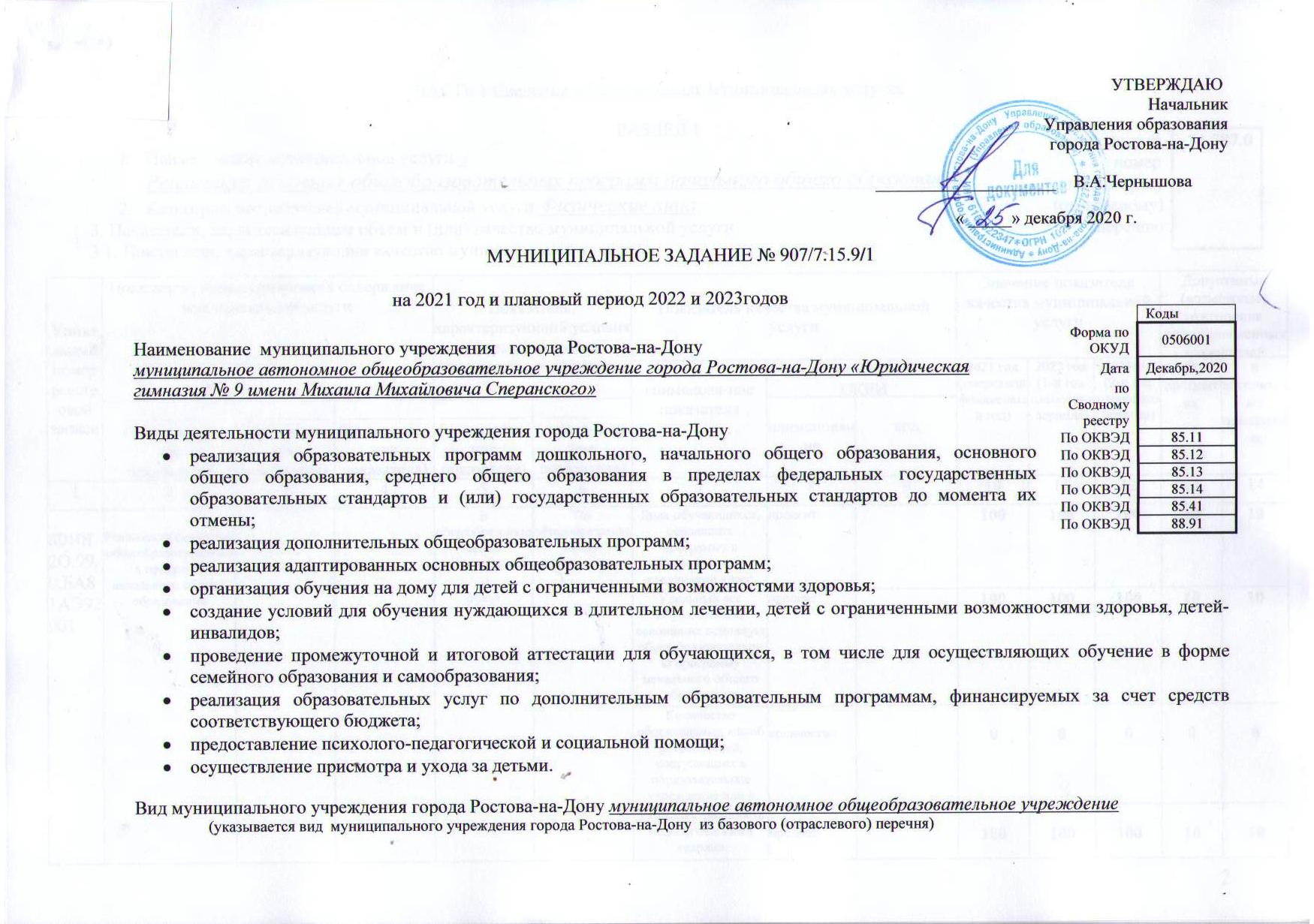 ЧАСТЬ 1 Сведения об оказываемых муниципальных услугахРАЗДЕЛ 1Наименование муниципальной услуги _Реализация основных общеобразовательных программ начального общего образованияКатегории потребителей муниципальной услуги Физические лица3. Показатели, характеризующие объем и (или) качество муниципальной услуги3.1. Показатели, характеризующие качество муниципальной услуги 2)3.2  Показатели, характеризующие объем муниципальной услуги 
4. Нормативные правовые акты, устанавливающие размер платы (цену, тариф) либо порядок ее установления.5. Порядок оказания муниципальной услуги5.1. Нормативные правовые акты, регулирующие порядок оказания муниципальной услуги__________________________________________Федеральный закон от 29.12.2012 г. № 273-ФЗ «Об образовании в Российской Федерации»,  Федеральный закон  от 06.10.2003 № 131-ФЗ «Об общих принципах организации местного самоуправления в Российской Федерации» (ст.16 п.13);Областной закон  № 26-ЗС от 14.11.2013 «Об образовании в Ростовской области»; Постановление Администрации города Ростова-на-Дону от 29.12.2015 № 1333Об утверждении порядка формирования и финансового обеспечения выполнения муниципального задания на оказание муниципальных услуг (выполнение работ) в отношении муниципальных учреждений города Ростова-на-Дону.(наименование, номер и дата нормативного правового акта)5.2. Порядок информирования потенциальных потребителей муниципальной услугиРАЗДЕЛ 2Наименование муниципальной услуги _Реализация основных общеобразовательных программ основного общего образования2. Категории потребителей муниципальной услуги Физические лица3. Показатели, характеризующие объем и (или) качество муниципальной услуги3.1. Показатели, характеризующие качество муниципальной услуги 2)3.2  Показатели, характеризующие объем муниципальной услуги 
4. Нормативные правовые акты, устанавливающие размер платы (цену, тариф) либо порядок ее установления.5. Порядок оказания муниципальной услуги5.1. Нормативные правовые акты, регулирующие порядок оказания муниципальной услуги__________________________________________Федеральный закон от 29.12.2012 г. № 273-ФЗ «Об образовании в Российской Федерации»,  Федеральный закон  от 06.10.2003 № 131-ФЗ «Об общих принципах организации местного самоуправления в Российской Федерации» (ст.16 п.13);Областной закон  № 26-ЗС от 14.11.2013 «Об образовании в Ростовской области»;Постановление Администрации города Ростова-на-Дону от 29.12.2015 № 1333Об утверждении порядка формирования и финансового обеспечения выполнения муниципального задания на оказание муниципальных услуг (выполнение работ) в отношении муниципальных учреждений города Ростова-на-Дону.(наименование, номер и дата нормативного правового акта)5.2. Порядок информирования потенциальных потребителей муниципальной услугиРАЗДЕЛ 3Наименование муниципальной услуги _Реализация основных общеобразовательных программ основного общего образования2. Категории потребителей муниципальной услуги Физические лица с ограниченными возможностями здоровья и дети-инвалиды3. Показатели, характеризующие объем и (или) качество муниципальной услуги3.1. Показатели, характеризующие качество муниципальной услуги 2)3.2  Показатели, характеризующие объем муниципальной услуги 
4. Нормативные правовые акты, устанавливающие размер платы (цену, тариф) либо порядок ее установления.5. Порядок оказания муниципальной услуги5.1. Нормативные правовые акты, регулирующие порядок оказания муниципальной услуги__________________________________________Федеральный закон от 29.12.2012 г. № 273-ФЗ «Об образовании в Российской Федерации»,  Федеральный закон  от 06.10.2003 № 131-ФЗ «Об общих принципах организации местного самоуправления в Российской Федерации» (ст.16 п.13);Областной закон  № 26-ЗС от 14.11.2013 «Об образовании в Ростовской области»;Постановление Администрации города Ростова-на-Дону от 29.12.2015 № 1333Об утверждении порядка формирования и финансового обеспечения выполнения муниципального задания на оказание муниципальных услуг (выполнение работ) в отношении муниципальных учреждений города Ростова-на-Дону.(наименование, номер и дата нормативного правового акта)5.2. Порядок информирования потенциальных потребителей муниципальной услугиРАЗДЕЛ 41. Наименование муниципальной услуги _Реализация основных общеобразовательных программ среднего  общего образования2.Категории потребителей муниципальной услуги Физические лица3. Показатели, характеризующие объем и (или) качество муниципальной услуги3.1. Показатели, характеризующие качество муниципальной услуги 2)3.2  Показатели, характеризующие объем муниципальной услуги 
4. Нормативные правовые акты, устанавливающие размер платы (цену, тариф) либо порядок ее установления.5. Порядок оказания муниципальной услуги5.1. Нормативные правовые акты, регулирующие порядок оказания муниципальной услуги__________________________________________Федеральный закон от 29.12.2012 г. № 273-ФЗ «Об образовании в Российской Федерации»,  Федеральный закон  от 06.10.2003 № 131-ФЗ «Об общих принципах организации местного самоуправления в Российской Федерации» (ст.16 п.13);Областной закон  № 26-ЗС от 14.11.2013 «Об образовании в Ростовской области»;Постановление Администрации города Ростова-на-Дону от 29.12.2015 № 1333Об утверждении порядка формирования и финансового обеспечения выполнения муниципального задания на оказание муниципальных услуг (выполнение работ) в отношении муниципальных учреждений города Ростова-на-Дону.(наименование, номер и дата нормативного правового акта)5.2. Порядок информирования потенциальных потребителей муниципальной услугиРАЗДЕЛ 51. Наименование муниципальной услуги  Реализация основных общеобразовательных программ дошкольного образования 2. Категории потребителей муниципальной услуги: физические лиц, 3. Показатели, характеризующие объем и (или) качество муниципальной услуги3.1. Показатели, характеризующие качество муниципальной услуги 2)3.2  Показатели, характеризующие объем муниципальной услуги 4. Нормативные правовые акты, устанавливающие размер платы (цену, тариф) либо порядок ее установления.5. Порядок оказания муниципальной услуги 5.1. Нормативные правовые акты, регулирующие порядок оказания муниципальной услуги__________________________________________- Указ Президента Российской Федерации от 7 мая 2012 года № 599 «О мерах по реализации государственной политики в области образования и науки»; - Федеральный закон от 29.12.2012 г. № 273-ФЗ «Об образовании в Российской Федерации»,  Федеральный закон  от 06.10.2003 № 131-ФЗ «Об общих принципах организации местного самоуправления в Российской Федерации» (ст.16 п.13); - Распоряжение Правительства РФ от 30 апреля 2014 г. № 722-р.  О плане мероприятий ("дорожная карта") "Изменения в отраслях социальной сферы, направленные на повышение эффективности образования и науки";- Постановление Главного государственного санитарного врача РФ от 15.05.2013 «Об утверждении СанПиН 2.4.1.3049-13 «Санитарно-эпидемиологические  требования к устройству, содержанию и организации режима работы дошкольных образовательных организаций»- Областной Закон Ростовской области от 14.11.2013 № 26-ЗС «Об образовании в Ростовской области»;-  Приказ Минобрнауки России от 30.08.2013 № 1014 «об утверждении Порядка организации и осуществления образовательной деятельности по основным общеобразовательным программам –образовательным программам дошкольного образования»;-  - Постановление Администрации города Ростова-на-Дону от 29.12.2015 № 1333 «Об утверждении порядка формирования и финансового обеспечения выполнения муниципального задания на оказание муниципальных услуг (выполнение работ) в отношении муниципальных учреждений города Ростова-на-Дону»; 5.2. Порядок информирования потенциальных потребителей муниципальной услугиРАЗДЕЛ 6Наименование муниципальной услуги Присмотр и уход ___________________________________________________________________________2. Категории потребителей муниципальной услуги: физические лица3. Показатели, характеризующие объем и (или) качество муниципальной услуги3.1. Показатели, характеризующие качество муниципальной услуги 2)3.2  Показатели, характеризующие объем муниципальной услуги 4. Нормативные правовые акты, устанавливающие размер платы (цену, тариф) либо порядок ее установления.5. Порядок оказания муниципальной услуги 5.1. Нормативные правовые акты, регулирующие порядок оказания муниципальной услуги__________________________________________- Указ Президента Российской Федерации от 7 мая 2012 года № 599 «О мерах по реализации государственной политики в области образования и науки»; - Федеральный закон от 29.12.2012 г. № 273-ФЗ «Об образовании в Российской Федерации»,  Федеральный закон  от 06.10.2003 № 131-ФЗ «Об общих принципах организации местного самоуправления в Российской Федерации» (ст.16 п.13); - Распоряжение Правительства РФ от 30 апреля 2014 г. № 722-р.  О плане мероприятий ("дорожная карта") "Изменения в отраслях социальной сферы, направленные на повышение эффективности образования и науки";- Постановление Главного государственного санитарного врача РФ от 15.05.2013 «Об утверждении СанПиН 2.4.1.3049-13 «Санитарно-эпидемиологические  требования к устройству, содержанию и организации режима работы дошкольных образовательных организаций»- Областной Закон Ростовской области от 14.11.2013 № 26-ЗС «Об образовании в Ростовской области»;-  Приказ Минобрнауки России от 30.08.2013 № 1014 «об утверждении Порядка организации и осуществления образовательной деятельности по основным общеобразовательным программам –образовательным программам дошкольного образования»;-  - Постановление Администрации города Ростова-на-Дону от 29.12.2015 № 1333 «Об утверждении порядка формирования и финансового обеспечения выполнения муниципального задания на оказание муниципальных услуг (выполнение работ) в отношении муниципальных учреждений города Ростова-на-Дону».5.2. Порядок информирования потенциальных потребителей муниципальной услугиРАЗДЕЛ 71. Наименование муниципальной услуги _Реализация дополнительных общеразвивающих программ 2. Категории потребителей муниципальной услуги Физические лица3. Показатели, характеризующие объем и (или) качество муниципальной услуги3.1. Показатели, характеризующие качество муниципальной услуги 2)3.2  Показатели, характеризующие объем муниципальной услуги 
4. Нормативные правовые акты, устанавливающие размер платы (цену, тариф) либо порядок ее установления.5. Порядок оказания муниципальной услуги5.1. Нормативные правовые акты, регулирующие порядок оказания муниципальной услуги__________________________________________Федеральный закон от 29.12.2012 г. № 273-ФЗ «Об образовании в Российской Федерации»,  Федеральный закон  от 06.10.2003 № 131-ФЗ «Об общих принципах организации местного самоуправления в Российской Федерации» (ст.16 п.13); Областной закон  № 26-ЗС от 14.11.2013 «Об образовании в Ростовской области»; Постановление Администрации города Ростова-на-Дону от 29.12.2015 № 1333Об утверждении порядка формирования и финансового обеспечения выполнения муниципального задания на оказание муниципальных услуг (выполнение работ) в отношении муниципальных учреждений города Ростова-на-Дону.(наименование, номер и дата нормативного правового акта)5.2. Порядок информирования потенциальных потребителей муниципальной услугиРАЗДЕЛ 81. Наименование муниципальной услуги _Реализация дополнительных общеразвивающих программ 2. Категории потребителей муниципальной услуги Физические лица3. Показатели, характеризующие объем и (или) качество муниципальной услуги3.1. Показатели, характеризующие качество муниципальной услуги 2)3.2  Показатели, характеризующие объем муниципальной услуги 
4. Нормативные правовые акты, устанавливающие размер платы (цену, тариф) либо порядок ее установления.5. Порядок оказания муниципальной услуги5.1. Нормативные правовые акты, регулирующие порядок оказания муниципальной услуги__________________________________________Федеральный закон от 29.12.2012 г. № 273-ФЗ «Об образовании в Российской Федерации»,  Федеральный закон  от 06.10.2003 № 131-ФЗ «Об общих принципах организации местного самоуправления в Российской Федерации» (ст.16 п.13); Областной закон  № 26-ЗС от 14.11.2013 «Об образовании в Ростовской области»; Постановление Администрации города Ростова-на-Дону от 29.12.2015 № 1333Об утверждении порядка формирования и финансового обеспечения выполнения муниципального задания на оказание муниципальных услуг (выполнение работ) в отношении муниципальных учреждений города Ростова-на-Дону(наименование, номер и дата нормативного правового акта)5.2. Порядок информирования потенциальных потребителей муниципальной услугиРАЗДЕЛ 91. Наименование муниципальной услуги _Реализация дополнительных общеразвивающих программ 2. Категории потребителей муниципальной услуги Физические лица3. Показатели, характеризующие объем и (или) качество муниципальной услуги3.1. Показатели, характеризующие качество муниципальной услуги 2)3.2  Показатели, характеризующие объем муниципальной услуги 
4. Нормативные правовые акты, устанавливающие размер платы (цену, тариф) либо порядок ее установления.5. Порядок оказания муниципальной услуги5.1. Нормативные правовые акты, регулирующие порядок оказания муниципальной услуги__________________________________________Федеральный закон от 29.12.2012 г. № 273-ФЗ «Об образовании в Российской Федерации»,  Федеральный закон  от 06.10.2003 № 131-ФЗ «Об общих принципах организации местного самоуправления в Российской Федерации» (ст.16 п.13); закон  № 26-ЗС от 14.11.2013 «Об образовании в Ростовской области»; Постановление Администрации города Ростова-на-Дону от 29.12.2015 № 1333Об утверждении порядка формирования и финансового обеспечения выполнения муниципального задания на оказание муниципальных услуг (выполнение работ) в отношении муниципальных учреждений города Ростова-на-Дону.(наименование, номер и дата нормативного правового акта)5.2. Порядок информирования потенциальных потребителей муниципальной услугиРАЗДЕЛ 101. Наименование муниципальной услуги _Реализация дополнительных общеразвивающих программ 2. Категории потребителей муниципальной услуги Физические лица3. Показатели, характеризующие объем и (или) качество муниципальной услуги3.1. Показатели, характеризующие качество муниципальной услуги 2)3.2  Показатели, характеризующие объем муниципальной услуги 
4. Нормативные правовые акты, устанавливающие размер платы (цену, тариф) либо порядок ее установления.5. Порядок оказания муниципальной услуги5.1. Нормативные правовые акты, регулирующие порядок оказания муниципальной услуги__________________________________________Федеральный закон от 29.12.2012 г. № 273-ФЗ «Об образовании в Российской Федерации»,  Федеральный закон  от 06.10.2003 № 131-ФЗ «Об общих принципах организации местного самоуправления в Российской Федерации» (ст.16 п.13); Областной закон  № 26-ЗС от 14.11.2013 «Об образовании в Ростовской области»; Постановление Администрации города Ростова-на-Дону от 29.12.2015 № 1333Об утверждении порядка формирования и финансового обеспечения выполнения муниципального задания на оказание муниципальных услуг (выполнение работ) в отношении муниципальных учреждений города Ростова-на-Дону.(наименование, номер и дата нормативного правового акта)5.2. Порядок информирования потенциальных потребителей муниципальной услугиРАЗДЕЛ 111. Наименование муниципальной услуги _Реализация дополнительных общеразвивающих программ 2. Категории потребителей муниципальной услуги Физические лица3. Показатели, характеризующие объем и (или) качество муниципальной услуги3.1. Показатели, характеризующие качество муниципальной услуги 2)3.2  Показатели, характеризующие объем муниципальной услуги 
4. Нормативные правовые акты, устанавливающие размер платы (цену, тариф) либо порядок ее установления.5. Порядок оказания муниципальной услуги5.1. Нормативные правовые акты, регулирующие порядок оказания муниципальной услуги__________________________________________Федеральный закон от 29.12.2012 г. № 273-ФЗ «Об образовании в Российской Федерации»,  Федеральный закон  от 06.10.2003 № 131-ФЗ «Об общих принципах организации местного самоуправления в Российской Федерации» (ст.16 п.13); Областной закон  № 26-ЗС от 14.11.2013 «Об образовании в Ростовской области»; Постановление Администрации города Ростова-на-Дону от 29.12.2015 № 1333Об утверждении порядка формирования и финансового обеспечения выполнения муниципального задания на оказание муниципальных услуг (выполнение работ) в отношении муниципальных учреждений города Ростова-на-Дону.(наименование, номер и дата нормативного правового акта)5.2. Порядок информирования потенциальных потребителей муниципальной услугиРАЗДЕЛ 121. Наименование муниципальной услуги _Реализация дополнительных общеразвивающих программ 2. Категории потребителей муниципальной услуги Физические лица3. Показатели, характеризующие объем и (или) качество муниципальной услуги3.1. Показатели, характеризующие качество муниципальной услуги 2)3.2  Показатели, характеризующие объем муниципальной услуги 
4. Нормативные правовые акты, устанавливающие размер платы (цену, тариф) либо порядок ее установления.5. Порядок оказания муниципальной услуги5.1. Нормативные правовые акты, регулирующие порядок оказания муниципальной услуги__________________________________________Федеральный закон от 29.12.2012 г. № 273-ФЗ «Об образовании в Российской Федерации»,  Федеральный закон  от 06.10.2003 № 131-ФЗ «Об общих принципах организации местного самоуправления в Российской Федерации» (ст.16 п.13); Областной закон  № 26-ЗС от 14.11.2013 «Об образовании в Ростовской области»; Постановление Администрации города Ростова-на-Дону от 29.12.2015 № 1333Об утверждении порядка формирования и финансового обеспечения выполнения муниципального задания на оказание муниципальных услуг (выполнение работ) в отношении муниципальных учреждений города Ростова-на-Дону(наименование, номер и дата нормативного правового акта)5.2. Порядок информирования потенциальных потребителей муниципальной услугиЧАСТЬ 2. Сведения о выполняемых работах3)РАЗДЕЛ ____1. Наименование работы  _______________________________________________________________________2. Категории потребителей работы ____________________________________________________________________________________________________________________________________________________________3. Показатели, характеризующие объем и (или) качество работы3.1.  Показатели, характеризующие качество работы 4)Допустимые (возможные) отклонения от установленных показателей качества работы, в пределах которых муниципальное задание считается выполненным, (процентов)   3.2. Показатели, характеризующие объем работыДопустимые (возможные) отклонения от установленных показателей объема работы, в пределах которых муниципальное задание считается выполненным, (процентов)ЧАСТЬ 3. Прочие сведения о муниципальном задании 5)1.Основания для досрочного прекращения исполнениямуниципального задания Реорганизация и (или) ликвидация учреждения. 2. Иная информация, необходимая для исполнения(контроля за исполнением) муниципального задания __________________________________________________________________________3. Порядок контроля за исполнением муниципального задания4. Требования к отчетности о выполнении муниципального задания______________________________________________________________4.1. Периодичность представления отчета о выполнении муниципального заданияПериодичность и форма отчетности предоставлять в соответствии с действующим законодательством по запросу Учредителя______________________________________________________________________________________4.2. Сроки представления отчетов о выполнении муниципального задания: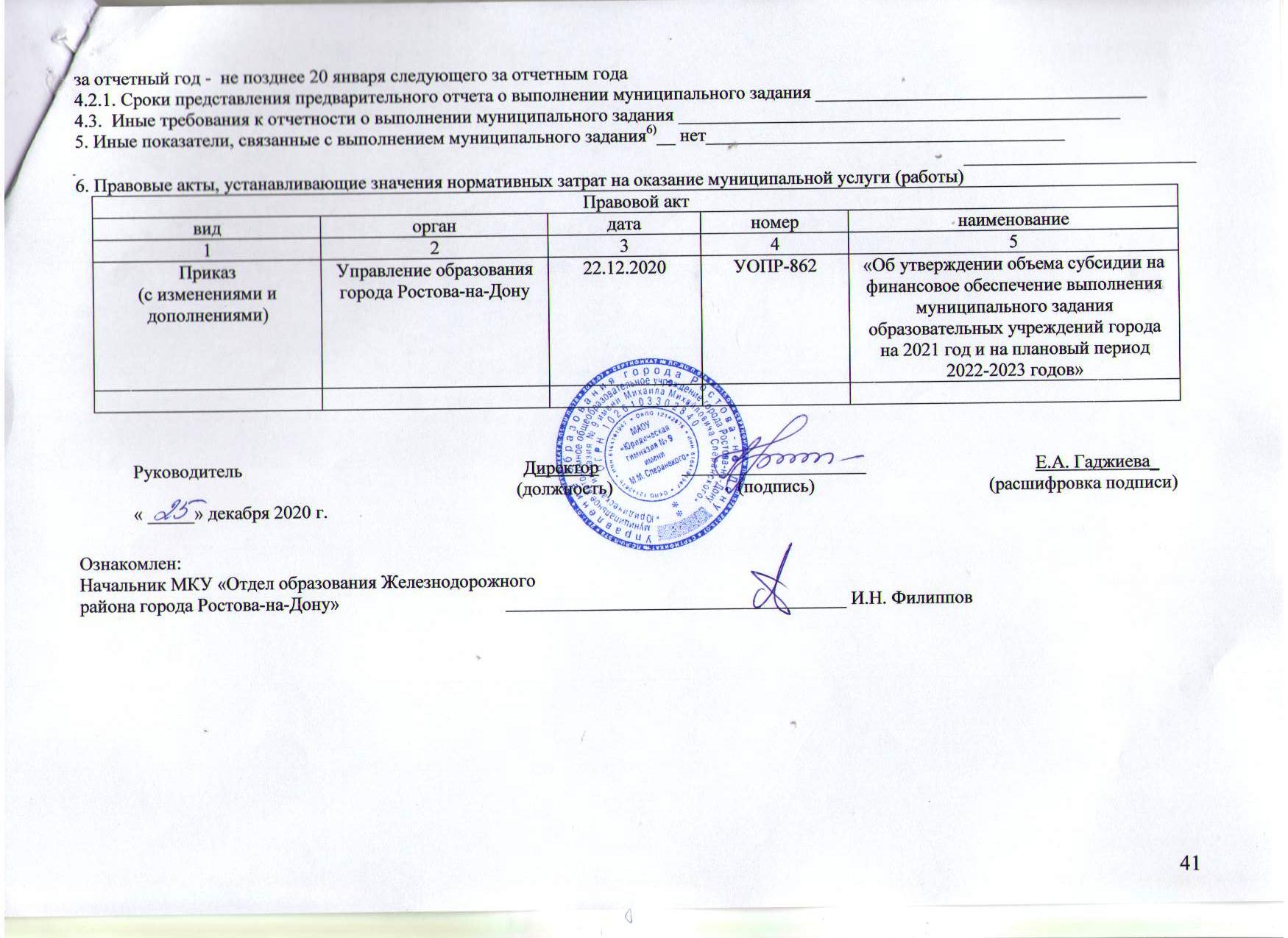 Уникальный номер реестровой записиПоказатель, характеризующий содержание муниципальной услугиПоказатель, характеризующий содержание муниципальной услугиПоказатель, характеризующий содержание муниципальной услугиПоказатель, характеризующий условия (формы) оказания государственной услугиПоказатель, характеризующий условия (формы) оказания государственной услугиПоказатель качества муниципальнойуслугиПоказатель качества муниципальнойуслугиПоказатель качества муниципальнойуслугиЗначение показателя качества муниципальной услугиЗначение показателя качества муниципальной услугиЗначение показателя качества муниципальной услугиДопустимые (возможные) отклонения
 от установленных показателей качества муниципальной услугиДопустимые (возможные) отклонения
 от установленных показателей качества муниципальной услугиУникальный номер реестровой записиПоказатель, характеризующий содержание муниципальной услугиПоказатель, характеризующий содержание муниципальной услугиПоказатель, характеризующий содержание муниципальной услугиПоказатель, характеризующий условия (формы) оказания государственной услугиПоказатель, характеризующий условия (формы) оказания государственной услугинаименова-ние показателяединица измерения по ОКЕИединица измерения по ОКЕИ2021 год (очередной финансовый год)2022 год (1-й год планового периода)2023год (2-й год планового периода)В процентахв абсолютных показателяхУникальный номер реестровой записи__________(наименова-ниепоказателя)__________(наименова-ниепоказателя)__________(наименова-ниепоказателя)__________(наименова-ниепоказателя)__________(наименова-ниепоказателя)наименова-ние показателянаименованиекод2021 год (очередной финансовый год)2022 год (1-й год планового периода)2023год (2-й год планового периода)В процентахв абсолютных показателях1234567891011121314801012О.99.0.БА81АЭ92001Реализация основных общеобразовательных программ начального общего образованияВ общеобразовательном учрежденииочная По общеобразовательным программамДоля обучающихся, освоивших программу и  переведенных в следующий классобучающихся, переведенных в следующий класспроцент1001001001010801012О.99.0.БА81АЭ92001Реализация основных общеобразовательных программ начального общего образованияВ общеобразовательном учрежденииочная По общеобразовательным программамУдельный вес обучающихся, освоивших основную общеобразовательную программу начального общего образованияпроцент1001001001010801012О.99.0.БА81АЭ92001Реализация основных общеобразовательных программ начального общего образованияВ общеобразовательном учрежденииочная По общеобразовательным программамКоличество обоснованных жалоб потребителей,поступивших в образовательное учреждение или в управление образованиявышестоящий орган, по которому были приняты мерыколичество00000801012О.99.0.БА81АЭ92001Реализация основных общеобразовательных программ начального общего образованияВ общеобразовательном учрежденииочная По общеобразовательным программамУкомплектованность педагогическими кадрамипроцент1001001001010УникальныйномерреестровойзаписиПоказатель, характеризующий содержание муниципальной услугиПоказатель, характеризующий содержание муниципальной услугиПоказатель, характеризующий содержание муниципальной услугиПоказатель, характеризующий условия (формы) оказания муниципальной услугиПоказатель, характеризующий условия (формы) оказания муниципальной услугиПоказатель объема муниципальной услугиПоказатель объема муниципальной услугиПоказатель объема муниципальной услугиЗначение показателя объема муниципальной услугиЗначение показателя объема муниципальной услугиЗначение показателя объема муниципальной услугиСреднегодовой размер платы (цена, тариф)Среднегодовой размер платы (цена, тариф)Среднегодовой размер платы (цена, тариф)Допустимые (возможные) отклонения
 от установленных показателейДопустимые (возможные) отклонения
 от установленных показателейУникальныйномерреестровойзаписиПоказатель, характеризующий содержание муниципальной услугиПоказатель, характеризующий содержание муниципальной услугиПоказатель, характеризующий содержание муниципальной услугиПоказатель, характеризующий условия (формы) оказания муниципальной услугиПоказатель, характеризующий условия (формы) оказания муниципальной услугинаименова-ние показателяединица измерения по ОКЕИединица измерения по ОКЕИ2021 год (очередной финансовый год)2022 год (1-й год планового периода)2023год (2-й год планового периода)2021 год (очередной финансовый год)2022 год (1-й год планового периода)2023год (2-й год планового периода)В процентахв абсолютных показателяхУникальныйномерреестровойзаписи__________(наимено-ваниепоказателя)__________(наимено-ваниепоказателя)_________(наимено-ваниепоказателя)_________(наимено-ваниепоказателя)_________(наимено-ваниепоказателя)наименова-ние показателянаимено-ваниекод2021 год (очередной финансовый год)2022 год (1-й год планового периода)2023год (2-й год планового периода)2021 год (очередной финансовый год)2022 год (1-й год планового периода)2023год (2-й год планового периода)В процентахв абсолютных показателях1234567891011121314151617'801012О.99.0.БА81АЭ92001Реализация основных общеобразовательных программ начального общего образованияРеализация основных общеобразовательных программ начального общего образованияРеализация основных общеобразовательных программ начального общего образованияВ общеобразовательном учрежденииочная По общеобразовательным программамЧисло обучающихсячеловек2942942941029Нормативный правовой актНормативный правовой актНормативный правовой актНормативный правовой актНормативный правовой актвидпринявший органдатаномернаименование12345Способ информированияСостав размещаемой (доводимой) информацииЧастота обновления информации1. размещение информации на сайте образовательного учрежденияВ соответствии с действующим законодательством: Федеральный закон  № 293-ФЗ от 08.11.2010, Закон РФ от 29.12.2012 № 273 –ФЗ «Об образовании в Российской Федерации»; Постановление Правительства Российской Федерации от 10 июля 2013 г. № 582По мере обновления информации, не реже 1 раза в месяц2. предоставление сведений на родительских собранияхИнформация о программах, режиме работы, текущей и итоговой успеваемости обучающихсяне реже чем один раз в квартал3. Публичный доклад учрежденияВ соответствии с утвержденной структурой1 раз в год. Информационные стенды в учрежденииРежим работы учреждения;Календарный учебный график;расписание уроков, кружков, секций;копии учредительных документов (лицензия, свидетельство о государственной аккредитации,  выписка из Устава);информация о формах обучения;контактная информация учреждения;контактная информация вышестоящих организаций;перечень дополнительных услуг, перечень платных услуг;правила приема в учреждение;информация о режиме работы библиотеки, медицинского кабинета, столовой;информация о педагогическом коллективе учреждения;информация антикоррупционной направленностителефоны «Горячих линий»приемные часы администрации учреждения.По мере обновления информации, не реже 1 раза в полугодиеУникальный номер реестровой записиПоказатель, характеризующий содержание муниципальной услугиПоказатель, характеризующий содержание муниципальной услугиПоказатель, характеризующий содержание муниципальной услугиПоказатель, характеризующий условия (формы) оказания государственной услугиПоказатель, характеризующий условия (формы) оказания государственной услугиПоказатель качества муниципальнойуслугиПоказатель качества муниципальнойуслугиПоказатель качества муниципальнойуслугиЗначение показателя качества муниципальной услугиЗначение показателя качества муниципальной услугиЗначение показателя качества муниципальной услугиДопустимые (возможные) отклонения
 от установленных показателейДопустимые (возможные) отклонения
 от установленных показателейУникальный номер реестровой записиПоказатель, характеризующий содержание муниципальной услугиПоказатель, характеризующий содержание муниципальной услугиПоказатель, характеризующий содержание муниципальной услугиПоказатель, характеризующий условия (формы) оказания государственной услугиПоказатель, характеризующий условия (формы) оказания государственной услугинаименова-ние показателяединица измерения по ОКЕИединица измерения по ОКЕИ2021 год (очередной финансовый год)2022 год (1-й год планового периода)2023год (2-й год планового периода)В процентахв абсолютных показателяхУникальный номер реестровой записи (наименова-ниепоказателя)(наименова-ниепоказателя) (наименова-ниепоказателя)(наименова-ниепоказателя) (наименова-ниепоказателя)наименова-ние показателянаименованиекод2021 год (очередной финансовый год)2022 год (1-й год планового периода)2023год (2-й год планового периода)В процентахв абсолютных показателях1234567891011121314802111О.99.0.БА96АЮ58001Реализация основных общеобразовательных программ основного общего образованияПроходящие обучение в общеобразовательном учрежденииОчнаяОбщеобразовательная программаДоля обучающихся, освоивших программу и  переведенных в следующий классобучающихся, переведенных в следующий класспроцент1001001001010802111О.99.0.БА96АЮ58001Реализация основных общеобразовательных программ основного общего образованияПроходящие обучение в общеобразовательном учрежденииОчнаяОбщеобразовательная программаУдельный вес обучающихся, освоивших основную общеобразовательную программу основного общего образованияпроцент9595951010802111О.99.0.БА96АЮ58001Реализация основных общеобразовательных программ основного общего образованияПроходящие обучение в общеобразовательном учрежденииОчнаяОбщеобразовательная программаКоличество обоснованных жалоб потребителей,поступивших в образовательное учреждение или в управление образованиявышестоящий орган, по которому были приняты мерыколичество00000802111О.99.0.БА96АЮ58001Реализация основных общеобразовательных программ основного общего образованияПроходящие обучение в общеобразовательном учрежденииОчнаяОбщеобразовательная программаУкомплектованность педагогическими кадрамипроцент1001001001010УникальныйномерреестровойзаписиПоказатель, характеризующий содержание муниципальной услугиПоказатель, характеризующий содержание муниципальной услугиПоказатель, характеризующий содержание муниципальной услугиПоказатель, характеризующий условия (формы) оказания муниципальной услугиПоказатель, характеризующий условия (формы) оказания муниципальной услугиПоказатель объема муниципальной услугиПоказатель объема муниципальной услугиПоказатель объема муниципальной услугиЗначение показателя объема муниципальной услугиЗначение показателя объема муниципальной услугиЗначение показателя объема муниципальной услугиСреднегодовой размер платы (цена, тариф)Среднегодовой размер платы (цена, тариф)Среднегодовой размер платы (цена, тариф)Допустимые (возможные) отклонения
 от установленных показателейДопустимые (возможные) отклонения
 от установленных показателейУникальныйномерреестровойзаписиПоказатель, характеризующий содержание муниципальной услугиПоказатель, характеризующий содержание муниципальной услугиПоказатель, характеризующий содержание муниципальной услугиПоказатель, характеризующий условия (формы) оказания муниципальной услугиПоказатель, характеризующий условия (формы) оказания муниципальной услугиНаимено-вание показа-теляединица измерения по ОКЕИединица измерения по ОКЕИ2021 год (очередной финансовый год)2022 год (1-й год планового периода)2023год (2-й год планового периода)2021 год (очередной финансовый год)2022 год (1-й год планового периода)2023год (2-й год планового периода)В процентахв абсолютных показателяхУникальныйномерреестровойзаписи__________(наимено-ваниепоказателя)__________(наимено-ваниепоказателя)_________(наимено-ваниепоказателя)_________(наимено-ваниепоказателя)_________(наимено-ваниепоказателя)Наимено-вание показа-телянаимено-ваниекод2021 год (очередной финансовый год)2022 год (1-й год планового периода)2023год (2-й год планового периода)2021 год (очередной финансовый год)2022 год (1-й год планового периода)2023год (2-й год планового периода)В процентахв абсолютных показателях1234567891011121314151617802111О.99.0.БА96АЮ58001Реализация основных общеобразовательных программ основного общего образованияРеализация основных общеобразовательных программ основного общего образованияРеализация основных общеобразовательных программ основного общего образованияПроходящие обучение в общеобразовательном учрежденииОчнаяОбщеобразовательная программаЧисло обучающихсячеловек3483483481035Нормативный правовой актНормативный правовой актНормативный правовой актНормативный правовой актНормативный правовой актвидпринявший органдатаномернаименование12345Способ информированияСостав размещаемой (доводимой) информацииЧастота обновления информации1. размещение информации на сайте образовательного учрежденияВ соответствии с действующим законодательством: Федеральный закон  № 293-ФЗ от 08.11.2010, Закон РФ от 29.12.2012 № 273 –ФЗ «Об образовании в Российской Федерации»; Постановление Правительства Российской Федерации от 10 июля 2013 г. № 582По мере обновления информации, не реже 1 раза в месяц2. предоставление сведений на родительских собранияхИнформация о программах, режиме работы, текущей и итоговой успеваемости обучающихсяне реже чем один раз в квартал3. Публичный доклад учрежденияВ соответствии с утвержденной структурой1 раз в год4. Информационные стенды в учрежденииРежим работы учреждения;Календарный учебный график;расписание уроков, кружков, секций;копии учредительных документов (лицензия, свидетельство о государственной аккредитации,  выписка из Устава);информация о формах обучения;контактная информация учреждения;контактная информация вышестоящих организаций;перечень дополнительных услуг, перечень платных услуг;правила приема в учреждение;информация о режиме работы библиотеки, медицинского кабинета, столовой;информация о педагогическом коллективе учреждения;информация антикоррупционной направленностителефоны «Горячих линий»приемные часы администрации учреждения.По мере обновления информации, не реже 1 раза в полугодиеУникальный номер реестровой записиПоказатель, характеризующий содержание муниципальной услугиПоказатель, характеризующий содержание муниципальной услугиПоказатель, характеризующий содержание муниципальной услугиПоказатель, характеризующий условия (формы) оказания государственной услугиПоказатель, характеризующий условия (формы) оказания государственной услугиПоказатель качества муниципальнойуслугиПоказатель качества муниципальнойуслугиПоказатель качества муниципальнойуслугиЗначение показателя качества муниципальной услугиЗначение показателя качества муниципальной услугиЗначение показателя качества муниципальной услугиДопустимые (возможные) отклонения
 от установленных показателейДопустимые (возможные) отклонения
 от установленных показателейУникальный номер реестровой записиПоказатель, характеризующий содержание муниципальной услугиПоказатель, характеризующий содержание муниципальной услугиПоказатель, характеризующий содержание муниципальной услугиПоказатель, характеризующий условия (формы) оказания государственной услугиПоказатель, характеризующий условия (формы) оказания государственной услугинаименова-ние показателяединица измерения по ОКЕИединица измерения по ОКЕИ2021 год (очередной финансовый год)2022 год (1-й год планового периода)2023год (2-й год планового периода)В процентахв абсолютных показателяхУникальный номер реестровой записи (наименова-ниепоказателя)(наименова-ниепоказателя) (наименова-ниепоказателя)(наименова-ниепоказателя) (наименова-ниепоказателя)наименова-ние показателянаименованиекод2021 год (очередной финансовый год)2022 год (1-й год планового периода)2023год (2-й год планового периода)В процентахв абсолютных показателях1234567891011121314802111О.99.0.БА96АА00001Реализация адаптированных основных общеобразовательных программ основного общего образованияПроходящие обучение в общеобразовательном учреждении(очно)Адаптирован-ная образовательная программа для обучающихся с ограниченными возможностями здоровья с задержкой психического развитияДоля обучающихся, освоивших программу и  переведенных в следующий классобучающихся, переведенных в следующий класспроцент1001001001010802111О.99.0.БА96АА00001Реализация адаптированных основных общеобразовательных программ основного общего образованияПроходящие обучение в общеобразовательном учреждении(очно)Адаптирован-ная образовательная программа для обучающихся с ограниченными возможностями здоровья с задержкой психического развитияУдельный вес обучающихся, освоивших основную общеобразовательную программу основного общего образованияпроцент9595951010802111О.99.0.БА96АА00001Реализация адаптированных основных общеобразовательных программ основного общего образованияПроходящие обучение в общеобразовательном учреждении(очно)Адаптирован-ная образовательная программа для обучающихся с ограниченными возможностями здоровья с задержкой психического развитияКоличество обоснованных жалоб потребителей,поступивших в образовательное учреждение или в управление образованиявышестоящий орган, по которому были приняты мерыколичество00000802111О.99.0.БА96АА00001Реализация адаптированных основных общеобразовательных программ основного общего образованияПроходящие обучение в общеобразовательном учреждении(очно)Адаптирован-ная образовательная программа для обучающихся с ограниченными возможностями здоровья с задержкой психического развитияУкомплектованность педагогическими кадрамипроцент1001001001010УникальныйномерреестровойзаписиПоказатель, характеризующий содержание муниципальной услугиПоказатель, характеризующий содержание муниципальной услугиПоказатель, характеризующий содержание муниципальной услугиПоказатель, характеризующий условия (формы) оказания муниципальной услугиПоказатель, характеризующий условия (формы) оказания муниципальной услугиПоказатель объема муниципальной услугиПоказатель объема муниципальной услугиПоказатель объема муниципальной услугиЗначение показателя объема муниципальной услугиЗначение показателя объема муниципальной услугиЗначение показателя объема муниципальной услугиСреднегодовой размер платы (цена, тариф)Среднегодовой размер платы (цена, тариф)Среднегодовой размер платы (цена, тариф)Допустимые (возможные) отклонения
 от установленных показателейДопустимые (возможные) отклонения
 от установленных показателейУникальныйномерреестровойзаписиПоказатель, характеризующий содержание муниципальной услугиПоказатель, характеризующий содержание муниципальной услугиПоказатель, характеризующий содержание муниципальной услугиПоказатель, характеризующий условия (формы) оказания муниципальной услугиПоказатель, характеризующий условия (формы) оказания муниципальной услугиНаимено-вание показа-теляединица измерения по ОКЕИединица измерения по ОКЕИ2021 год (очередной финансовый год)2022 год (1-й год планового периода)2023год (2-й год планового периода)2021 год (очередной финансовый год)2022 год (1-й год планового периода)2023год (2-й год планового периода)В процентахв абсолютных показателяхУникальныйномерреестровойзаписи__________(наимено-ваниепоказателя)__________(наимено-ваниепоказателя)_________(наимено-ваниепоказателя)_________(наимено-ваниепоказателя)_________(наимено-ваниепоказателя)Наимено-вание показа-телянаимено-ваниекод2021 год (очередной финансовый год)2022 год (1-й год планового периода)2023год (2-й год планового периода)2021 год (очередной финансовый год)2022 год (1-й год планового периода)2023год (2-й год планового периода)В процентахв абсолютных показателях1234567891011121314151617802111О.99.0.БА96АА00001Реализация адаптированных основных общеобразовательных программ основного общего образованияРеализация адаптированных основных общеобразовательных программ основного общего образованияРеализация адаптированных основных общеобразовательных программ основного общего образованияПроходящие обучение в общеобразовательном учреждении(очно)Адаптирован-ная образовательная программа для обучающихся с ограниченными возможностями здоровья с задержкой психического развитияЧисло обучающихсячеловек111100Нормативный правовой актНормативный правовой актНормативный правовой актНормативный правовой актНормативный правовой актвидпринявший органдатаномернаименование12345Способ информированияСостав размещаемой (доводимой) информацииЧастота обновления информации1. размещение информации на сайте образовательного учрежденияВ соответствии с действующим законодательством: Федеральный закон  № 293-ФЗ от 08.11.2010, Закон РФ от 29.12.2012 № 273 –ФЗ «Об образовании в Российской Федерации»; Постановление Правительства Российской Федерации от 10 июля 2013 г. № 582По мере обновления информации, не реже 1 раза в месяц2. предоставление сведений на родительских собранияхИнформация о программах, режиме работы, текущей и итоговой успеваемости обучающихсяне реже чем один раз в квартал3. Публичный доклад учрежденияВ соответствии с утвержденной структурой1 раз в год4. Информационные стенды в учрежденииРежим работы учреждения;Календарный учебный график;расписание уроков, кружков, секций;копии учредительных документов (лицензия, свидетельство о государственной аккредитации,  выписка из Устава);информация о формах обучения;контактная информация учреждения;контактная информация вышестоящих организаций;перечень дополнительных услуг, перечень платных услуг;правила приема в учреждение;информация о режиме работы библиотеки, медицинского кабинета, столовой;информация о педагогическом коллективе учреждения;информация антикоррупционной направленностителефоны «Горячих линий»приемные часы администрации учреждения.По мере обновления информации, не реже 1 раза в полугодиеУникальный номер реестровой записиПоказатель, характеризующий содержание муниципальной услугиПоказатель, характеризующий содержание муниципальной услугиПоказатель, характеризующий содержание муниципальной услугиПоказатель, характеризующий условия (формы) оказания государственной услугиПоказатель, характеризующий условия (формы) оказания государственной услугиПоказатель качества муниципальнойуслугиПоказатель качества муниципальнойуслугиПоказатель качества муниципальнойуслугиЗначение показателя качества муниципальной услугиЗначение показателя качества муниципальной услугиЗначение показателя качества муниципальной услугиДопустимые (возможные) отклонения
 от установленных показателейДопустимые (возможные) отклонения
 от установленных показателейУникальный номер реестровой записиПоказатель, характеризующий содержание муниципальной услугиПоказатель, характеризующий содержание муниципальной услугиПоказатель, характеризующий содержание муниципальной услугиПоказатель, характеризующий условия (формы) оказания государственной услугиПоказатель, характеризующий условия (формы) оказания государственной услугинаименованиепоказателяединица измерения по ОКЕИединица измерения по ОКЕИ2021 год (очередной финансовый год)2022 год (1-й год планового периода)2023год (2-й год планового периода)В процентахв абсолютных показателяхУникальный номер реестровой записи__________(наименова-ниепоказателя)__________(наименова-ниепоказателя)наименованиепоказателя)__________(наименова-ниепоказателя)__________(наименова-ниепоказателя)наименованиепоказателянаименованиекод2021 год (очередной финансовый год)2022 год (1-й год планового периода)2023год (2-й год планового периода)В процентахв абсолютных показателях1234567891011121314802112О.99.0.ББ11АЮ58001Реализация основных общеобразовательных программ среднего общего образованияПроходящие обучение в общеобразовательном учрежденииочнаяОбщеобразовательная программаДоля обучающихся, освоивших программу и  переведенных в следующий классобучающихся, переведенных в следующий класспроцент1001001001010802112О.99.0.ББ11АЮ58001Реализация основных общеобразовательных программ среднего общего образованияПроходящие обучение в общеобразовательном учрежденииочнаяОбщеобразовательная программаУдельный вес обучающихся, освоивших основную общеобразовательную программу среднего общегообразованияпроцент9595951010802112О.99.0.ББ11АЮ58001Реализация основных общеобразовательных программ среднего общего образованияПроходящие обучение в общеобразовательном учрежденииочнаяОбщеобразовательная программаКоличество обоснованных жалоб потребителей,поступивших в образовательное учреждение или в управление образованиявышестоящий орган, по которому были приняты мерыколичество00000802112О.99.0.ББ11АЮ58001Реализация основных общеобразовательных программ среднего общего образованияПроходящие обучение в общеобразовательном учрежденииочнаяОбщеобразовательная программаУкомплектованность педагогическими кадрамипроцент1001001001010УникальныйномерреестровойзаписиПоказатель, характеризующий содержание муниципальной услугиПоказатель, характеризующий содержание муниципальной услугиПоказатель, характеризующий содержание муниципальной услугиПоказатель, характеризующий условия (формы) оказания муниципальной услугиПоказатель, характеризующий условия (формы) оказания муниципальной услугиПоказатель объема муниципальной услугиПоказатель объема муниципальной услугиПоказатель объема муниципальной услугиЗначение показателя объема муниципальной услугиЗначение показателя объема муниципальной услугиЗначение показателя объема муниципальной услугиСреднегодовой размер платы (цена, тариф)Среднегодовой размер платы (цена, тариф)Среднегодовой размер платы (цена, тариф)Допустимые (возможные) отклонения
 от установленных показателейДопустимые (возможные) отклонения
 от установленных показателейУникальныйномерреестровойзаписиПоказатель, характеризующий содержание муниципальной услугиПоказатель, характеризующий содержание муниципальной услугиПоказатель, характеризующий содержание муниципальной услугиПоказатель, характеризующий условия (формы) оказания муниципальной услугиПоказатель, характеризующий условия (формы) оказания муниципальной услугинаименова-ние показателяединица измерения по ОКЕИединица измерения по ОКЕИ2021 год (очередной финансовый год)2022 год (1-й год планового периода)2023год (2-й год планового периода)2021 год (очередной финансовый год)2022 год (1-й год планового периода)2023год (2-й год планового периода)В процентахв абсолютных показателяхУникальныйномерреестровойзаписи__________(наимено-ваниепоказателя)__________(наимено-ваниепоказателя)(наимено-ваниепоказателя)_________(наимено-ваниепоказателя)_________(наимено-ваниепоказателя)наименова-ние показателянаимено-ваниекод2021 год (очередной финансовый год)2022 год (1-й год планового периода)2023год (2-й год планового периода)2021 год (очередной финансовый год)2022 год (1-й год планового периода)2023год (2-й год планового периода)В процентахв абсолютных показателях1234567891011121314151617802112О.99.0.ББ11АЮ58001Реализация основных общеобразовательных программ среднего общего образованияРеализация основных общеобразовательных программ среднего общего образованияРеализация основных общеобразовательных программ среднего общего образованияВ общеобразовательном учрежденииОчнаяПо общеобразовательным программамЧисло обучающихсячеловек525252105Нормативный правовой актНормативный правовой актНормативный правовой актНормативный правовой актНормативный правовой актвидпринявший органдатаномернаименование12345Способ информированияСостав размещаемой (доводимой) информацииЧастота обновления информации1. размещение информации на сайте образовательного учрежденияВ соответствии с действующим законодательством: Федеральный закон  № 293-ФЗ от 08.11.2010, Закон РФ от 29.12.2012 № 273 –ФЗ «Об образовании в Российской Федерации»; Постановление Правительства Российской Федерации от 10 июля 2013 г. № 582По мере обновления информации, не реже 1 раза в месяц2. предоставление сведений на родительских собранияхИнформация о программах, режиме работы, текущей и итоговой успеваемости обучающихсяне реже чем один раз в квартал3. Публичный доклад учрежденияВ соответствии с утвержденной структурой1 раз в год4. Информационные стенды в учрежденииРежим работы учреждения;Календарный учебный график;расписание уроков, кружков, секций;копии учредительных документов (лицензия, свидетельство о государственной аккредитации,  выписка из Устава);информация о формах обучения;контактная информация учреждения;контактная информация вышестоящих организаций;перечень дополнительных услуг, перечень платных услуг;правила приема в учреждение;информация о режиме работы библиотеки, медицинского кабинета, столовой;информация о педагогическом коллективе учреждения;информация антикоррупционной направленностителефоны «Горячих линий»приемные часы администрации учреждения.По мере обновления информации, не реже 1 раза в полугодиеУникальный номер      по базовому (отраслевому) перечню   50.Д45.0Уникальный номер реестровой записиПоказатель, характеризующий содержание муниципальной услугиПоказатель, характеризующий содержание муниципальной услугиПоказатель, характеризующий содержание муниципальной услугиПоказатель, характеризующий условия (формы) оказания муниципальной услугиПоказатель, характеризующий условия (формы) оказания муниципальной услугиПоказатель качества муниципальной услугиПоказатель качества муниципальной услугиПоказатель качества муниципальной услугиЗначение показателя качества муниципальной услугиЗначение показателя качества муниципальной услугиЗначение показателя качества муниципальной услугиДопустимые (возможные) отклонения
 от установленных показателей качества муниципальной услуги5Допустимые (возможные) отклонения
 от установленных показателей качества муниципальной услуги5Уникальный номер реестровой записиЗначение содержания услуги 1(наименованиепоказателя)Значение содержания услуги 2(наименованиепоказателя)Значение содержания услуги 3(наименованиепоказателя)Значение условия (формы) оказания услуги 1(наименованиепоказателя)Значение условия (формы) оказания услуги 2(наименова-ниепоказателя)Наименование показателяединица измерения по ОКЕИединица измерения по ОКЕИ2021 год (очередной финансовый год)2022 год (1-й год планового периода)2023год (2-й год планового периода)в процентахв абсолютных показателяхУникальный номер реестровой записиЗначение содержания услуги 1(наименованиепоказателя)Значение содержания услуги 2(наименованиепоказателя)Значение содержания услуги 3(наименованиепоказателя)Значение условия (формы) оказания услуги 1(наименованиепоказателя)Значение условия (формы) оказания услуги 2(наименова-ниепоказателя)Наименование показателянаименованиекод2021 год (очередной финансовый год)2022 год (1-й год планового периода)2023год (2-й год планового периода)в процентахв абсолютных показателях1234567891011121314801011О.99.0.БВ24ДН82000Реализация основных общеобразовательных  программ дошкольного   образованияНе указаноНе указаноочнаяВоспитанники от 3  до 8 лет Укомплектованность педагогическими кадрампроцент744100100100    10  10801011О.99.0.БВ24ДН82000Реализация основных общеобразовательных  программ дошкольного   образованияНе указаноНе указаноочнаяВоспитанники от 3  до 8 лет Доля педагогических работников, прошедших курсы повышения квалификации для работы в соответствии с ФГОС ДО за последние 3 года - 100%процент7441001001001010801011О.99.0.БВ24ДН82000Реализация основных общеобразовательных  программ дошкольного   образованияНе указаноНе указаноочнаяВоспитанники от 3  до 8 лет Количество обоснованных жалоб потребителей,поступивших в образовательное учреждение или в управление образованияпроцент744000     100УникальныйномерреестровойзаписиПоказатель, характеризующий содержание муниципальной услугиПоказатель, характеризующий содержание муниципальной услугиПоказатель, характеризующий содержание муниципальной услугиПоказатель, характеризующий условия (формы) оказания муниципальной услугиПоказатель, характеризующий условия (формы) оказания муниципальной услугиПоказатель объема муниципальной услугиПоказатель объема муниципальной услугиПоказатель объема муниципальной услугиЗначение показателя объема муниципальной услугиЗначение показателя объема муниципальной услугиЗначение показателя объема муниципальной услугиСреднегодовой размер платы(цена, тариф)Среднегодовой размер платы(цена, тариф)Среднегодовой размер платы(цена, тариф)Допустимые (возможные) отклонения
 от установленных показателей качества муниципальной услуги5Допустимые (возможные) отклонения
 от установленных показателей качества муниципальной услуги5УникальныйномерреестровойзаписиПоказатель, характеризующий содержание муниципальной услугиПоказатель, характеризующий содержание муниципальной услугиПоказатель, характеризующий содержание муниципальной услугиПоказатель, характеризующий условия (формы) оказания муниципальной услугиПоказатель, характеризующий условия (формы) оказания муниципальной услугинаименование показателяединица измерения по ОКЕИединица измерения по ОКЕИ2021 год (очередной финансовый год)2022 год (1-й год планового периода)2023год (2-й год планового периода)2021 год (очередной финансовый год)2022 год (1-й год планового периода)2023год (2-й год планового периода)в процентахв абсолютных показателяхУникальныйномерреестровойзаписиЗначение содержания услуги 1(наименованиепоказателя)Значение содержания услуги 2(наименованиепоказателя)Значение содержания услуги 3(наименованиепоказателя)Значение условия (формы) оказания услуги 1(наименованиепоказателя)Значение условия (формы) оказания услуги 2(наименованиепоказателя)наименование показателянаименованиекод2021 год (очередной финансовый год)2022 год (1-й год планового периода)2023год (2-й год планового периода)2021 год (очередной финансовый год)2022 год (1-й год планового периода)2023год (2-й год планового периода)в процентахв абсолютных показателях1234567891011121314151617801011О.99.0.БВ24ДН82000Реализация основных общеобразовательных  программ дошкольного  образованияне указаноне указаноВ группах полного дня  общеразвивающей направленности  всегоВоспитанники  от 3 лет до 8 летЧисло воспитанниковчеловек792505050 105Нормативный правовой актНормативный правовой актНормативный правовой актНормативный правовой актНормативный правовой актвидпринявший органдатаномернаименование12345Способ информированияСостав размещаемой (доводимой) информацииЧастота обновления информации1. размещение информации на сайте образовательного учрежденияВ соответствии с действующим законодательством: Федеральный закон  № 293-ФЗ от 08.11.2010, Закон РФ от 29.12.2012 № 273 –ФЗ «Об образовании в Российской Федерации»; Постановление Правительства Российской Федерации от 10 июля 2013 г. № 582По мере обновления информации, не реже 1 раза в месяц2. предоставление сведений на родительских собранияхИнформация о программах, режиме работы, текущей и итоговой успеваемости обучающихся не реже чем один раз в квартал3. Публичный доклад учрежденияВ соответствии с утвержденной структурой1 раз в год4. Информационные стенды в учрежденииРежим работы учреждения;календарный учебный график;расписание  занятий основного и дополнительного образованиякопии учредительных документов (лицензия,  ,  выписка из Устава);контактная информация учреждения;контактная информация вышестоящих организаций;перечень дополнительных услуг, перечень платных услуг; порядок  приема в учреждение;информация о режиме работы   медицинского кабинета,  информация о педагогическом коллективе учреждения;информация антикоррупционной направленностителефоны «Горячих линий»приемные часы администрации учреждения.По мере обновления информации, не реже 1 раза в полугодиеУникальный номер      по базовому (отраслевому) перечню   50.785.0Уникальный номер реестровой записиПоказатель, характеризующий содержание муниципальной услугиПоказатель, характеризующий содержание муниципальной услугиПоказатель, характеризующий содержание муниципальной услугиПоказатель, характеризующий условия (формы) оказания муниципальной услугиПоказатель, характеризующий условия (формы) оказания муниципальной услугиПоказатель качества муниципальной услугиПоказатель качества муниципальной услугиПоказатель качества муниципальной услугиЗначение показателя качества муниципальной услугиЗначение показателя качества муниципальной услугиЗначение показателя качества муниципальной услугиДопустимые (возможные) отклонения
 от установленных показателей качества муниципальной услуги5Допустимые (возможные) отклонения
 от установленных показателей качества муниципальной услуги5Уникальный номер реестровой записиЗначение содержания услуги 1(наименованиепоказателя)Значение содержания услуги 2(наименованиепоказателя)Значение содержания услуги 3(наименованиепоказателя)Значение условия (формы) оказания услуги 1(наименованиепоказателя)Значение условия (формы) оказания услуги 2(наименованиепоказателя)Наименование показателяединица измерения по ОКЕИединица измерения по ОКЕИ2021 год (очередной финансовый год)2022 год (1-й год планового периода)2023год (2-й год планового периода)в процентахв абсолютных показателяхУникальный номер реестровой записиЗначение содержания услуги 1(наименованиепоказателя)Значение содержания услуги 2(наименованиепоказателя)Значение содержания услуги 3(наименованиепоказателя)Значение условия (формы) оказания услуги 1(наименованиепоказателя)Значение условия (формы) оказания услуги 2(наименованиепоказателя)Наименование показателянаименованиекод2021 год (очередной финансовый год)2022 год (1-й год планового периода)2023год (2-й год планового периода)в процентахв абсолютных показателях123456789101112853211О.99.0.БВ19АА56000Присмотр и уход Не указаноНе указаноочнаяВоспитанники от 3 лет и старшеКоличество обоснованных жалоб потребителей,поступивших в образовательное учреждение или в управление образованияКол-во74400000853211О.99.0.БВ19АА56000Присмотр и уход Не указаноНе указаноочнаяВоспитанники от 3 лет и старшеУкомплектованность педагогическими кадрамипроцент1001001001010УникальныйномерреестровойзаписиПоказатель, характеризующий содержание муниципальной услугиПоказатель, характеризующий содержание муниципальной услугиПоказатель, характеризующий содержание муниципальной услугиПоказатель, характеризующий условия (формы) оказания муниципальной услугиПоказатель, характеризующий условия (формы) оказания муниципальной услугиПоказатель объема муниципальной услугиПоказатель объема муниципальной услугиПоказатель объема муниципальной услугиЗначение показателя объема муниципальной услугиЗначение показателя объема муниципальной услугиЗначение показателя объема муниципальной услугиСреднегодовой размер платы(цена, тариф)Среднегодовой размер платы(цена, тариф)Среднегодовой размер платы(цена, тариф)Допустимые (возможные) отклонения
 от установленных показателей качества муниципальной услуги5Допустимые (возможные) отклонения
 от установленных показателей качества муниципальной услуги5УникальныйномерреестровойзаписиПоказатель, характеризующий содержание муниципальной услугиПоказатель, характеризующий содержание муниципальной услугиПоказатель, характеризующий содержание муниципальной услугиПоказатель, характеризующий условия (формы) оказания муниципальной услугиПоказатель, характеризующий условия (формы) оказания муниципальной услугинаименование показателяединица измерения по ОКЕИединица измерения по ОКЕИ2021 год (очередной финансовый год)2022 год (1-й год планового периода)2023год (2-й год планового периода)2021 год (очередной финансовый год)2022 год (1-й год планового периода)2023год (2-й год планового периода)в процентахв абсолютных показателяхУникальныйномерреестровойзаписиЗначение содержания услуги 1(наименованиепоказателя)Значение содержания услуги 2(наименованиепоказателя)Значение содержания услуги 3(наименованиепоказателя)Значение условия (формы) оказания услуги 1(наименованиепоказателя)Значение условия (формы) оказания услуги 2(наименованиепоказателя)наименование показателянаименованиекод2021 год (очередной финансовый год)2022 год (1-й год планового периода)2023год (2-й год планового периода)2021 год (очередной финансовый год)2022 год (1-й год планового периода)2023год (2-й год планового периода)в процентахв абсолютных показателях853211О.99.0.БВ19АА56000Присмотр и уходне указаноне указаноГруппа полного дня     Воспитанники  от 3 до 8 летЧисло воспитанниковчеловек744505050 105Нормативный правовой актНормативный правовой актНормативный правовой актНормативный правовой актНормативный правовой актвидпринявший органдатаномернаименование12345Способ информированияСостав размещаемой (доводимой) информацииЧастота обновления информации1. размещение информации на сайте образовательного учрежденияВ соответствии с действующим законодательством: Федеральный закон  № 293-ФЗ от 08.11.2010, Закон РФ от 29.12.2012 № 273 –ФЗ «Об образовании в Российской Федерации»; Постановление Правительства Российской Федерации от 10 июля 2013 г. № 582По мере обновления информации, не реже 1 раза в месяц2. предоставление сведений на родительских собранияхИнформация о программах, режиме работы, текущей и итоговой успеваемости обучающихся не реже чем один раз в квартал3. Публичный доклад учрежденияВ соответствии с утвержденной структурой1 раз в год4. Информационные стенды в учрежденииРежим работы учреждения;календарный учебный график;расписание  занятий основного и дополнительного образованиякопии учредительных документов (лицензия,  ,  выписка из Устава);контактная информация учреждения;контактная информация вышестоящих организаций;перечень дополнительных услуг, перечень платных услуг; порядок  приема в учреждение;информация о режиме работы   медицинского кабинета,  информация о педагогическом коллективе учреждения;информация антикоррупционной направленностителефоны «Горячих линий»приемные часы администрации учреждения.По мере обновления информации, не реже 1 раза в полугодиеУникальный номер реестровой записиПоказатель, характеризующий содержание муниципальной услугиПоказатель, характеризующий содержание муниципальной услугиПоказатель, характеризующий содержание муниципальной услугиПоказатель, характеризующий условия (формы) оказания государственной услугиПоказатель, характеризующий условия (формы) оказания государственной услугиПоказатель качества муниципальнойуслугиПоказатель качества муниципальнойуслугиПоказатель качества муниципальнойуслугиЗначение показателя качества муниципальной услугиЗначение показателя качества муниципальной услугиЗначение показателя качества муниципальной услугиДопустимые (возможные) отклонения
 от установленных показателейДопустимые (возможные) отклонения
 от установленных показателейУникальный номер реестровой записиПоказатель, характеризующий содержание муниципальной услугиПоказатель, характеризующий содержание муниципальной услугиПоказатель, характеризующий содержание муниципальной услугиПоказатель, характеризующий условия (формы) оказания государственной услугиПоказатель, характеризующий условия (формы) оказания государственной услугинаименова-ниепоказателяединица измерения по ОКЕИединица измерения по ОКЕИ2021 год (очередной финансовый год)2022 год (1-й год планового периода)2023год (2-й год планового периода)В процентахв абсолютных показателяхУникальный номер реестровой записи__________(наименова-ниепоказателя)__________(наименова-ниепоказателя)наименованиепоказателя)__________(наименова-ниепоказателя)__________(наименова-ниепоказателя)наименова-ниепоказателянаименованиекод2021 год (очередной финансовый год)2022 год (1-й год планового периода)2023год (2-й год планового периода)В процентахв абсолютных показателях1234567891011121314804200О.99.0.ББ52АЖ72000Реализация дополнительных общеразвивающих программ техническаяОчнаяУкомплектованность педагогическими кадрамиобучающихся, переведенных в следующий класспроцент1001001001010804200О.99.0.ББ52АЖ72000Реализация дополнительных общеразвивающих программ техническаяОчнаяУчастие в муниципальных и региональных конкурсах и выставкахпроцент404040104804200О.99.0.ББ52АЖ72000Реализация дополнительных общеразвивающих программ техническаяОчнаяКоличество обоснованных жалоб потребителей,поступивших в образовательное учреждение или в управление образованиявышестоящий орган, по которому были приняты мерыколичество00000УникальныйномерреестровойзаписиПоказатель, характеризующий содержание муниципальной услугиПоказатель, характеризующий содержание муниципальной услугиПоказатель, характеризующий содержание муниципальной услугиПоказатель, характеризующий содержание муниципальной услугиПоказатель, характеризующий содержание муниципальной услугиПоказатель, характеризующий условия (формы) оказания муниципальной услугиПоказатель, характеризующий условия (формы) оказания муниципальной услугиПоказатель объема муниципальной услугиПоказатель объема муниципальной услугиПоказатель объема муниципальной услугиЗначение показателя объема муниципальной услугиЗначение показателя объема муниципальной услугиЗначение показателя объема муниципальной услугиСреднегодовой размер платы (цена, тариф)Среднегодовой размер платы (цена, тариф)Среднегодовой размер платы (цена, тариф)Допустимые (возможные) отклонения
 от установленных показателейДопустимые (возможные) отклонения
 от установленных показателейУникальныйномерреестровойзаписиПоказатель, характеризующий содержание муниципальной услугиПоказатель, характеризующий содержание муниципальной услугиПоказатель, характеризующий содержание муниципальной услугиПоказатель, характеризующий содержание муниципальной услугиПоказатель, характеризующий содержание муниципальной услугиПоказатель, характеризующий условия (формы) оказания муниципальной услугиПоказатель, характеризующий условия (формы) оказания муниципальной услугинаименова-ние показателяединица измерения по ОКЕИединица измерения по ОКЕИ2021 год (очередной финансовый год)2022 год (1-й год планового периода)2023год (2-й год планового периода)2021 год (очередной финансовый год)2022 год (1-й год планового периода)2023год (2-й год планового периода)В процентахв абсолютных показателяхУникальныйномерреестровойзаписи__________(наимено-ваниепоказателя)__________(наимено-ваниепоказателя)__________(наимено-ваниепоказателя)(наимено-ваниепоказателя)(наимено-ваниепоказателя)_________(наимено-ваниепоказателя)_________(наимено-ваниепоказателя)наименова-ние показателянаимено-ваниекод2021 год (очередной финансовый год)2022 год (1-й год планового периода)2023год (2-й год планового периода)2021 год (очередной финансовый год)2022 год (1-й год планового периода)2023год (2-й год планового периода)В процентахв абсолютных показателях122344567891011121314151617804200О.99.0.ББ52АЖ72000Реализация дополнительных общеразвивающих программ техническаятехническаятехническаяВ общеобразовательном учрежденииОчнаяне указаночеловеко-часычасы47604760476010476Нормативный правовой актНормативный правовой актНормативный правовой актНормативный правовой актНормативный правовой актвидпринявший органдатаномернаименование12345Способ информированияСостав размещаемой (доводимой) информацииЧастота обновления информации1. размещение информации на сайте образовательного учрежденияВ соответствии с действующим законодательством: Федеральный закон  № 293-ФЗ от 08.11.2010, Закон РФ от 29.12.2012 № 273 –ФЗ «Об образовании в Российской Федерации»; Постановление Правительства Российской Федерации от 10 июля 2013 г. № 582По мере обновления информации, не реже 1 раза в месяц2. предоставление сведений на родительских собранияхИнформация о программах, режиме работы, текущей и итоговой успеваемости обучающихсяне реже чем один раз в квартал3. Публичный доклад учрежденияВ соответствии с утвержденной структурой1 раз в год4. Информационные стенды в учрежденииРежим работы учреждения;Календарный учебный график;расписание уроков, кружков, секций;копии учредительных документов (лицензия, свидетельство о государственной аккредитации,  выписка из Устава);информация о формах обучения;контактная информация учреждения;контактная информация вышестоящих организаций;перечень дополнительных услуг, перечень платных услуг;правила приема в учреждение;информация о режиме работы библиотеки, медицинского кабинета, столовой;информация о педагогическом коллективе учреждения;информация антикоррупционной направленностителефоны «Горячих линий»приемные часы администрации учреждения.По мере обновления информации, не реже 1 раза в полугодиеУникальный номер реестровой записиПоказатель, характеризующий содержание муниципальной услугиПоказатель, характеризующий содержание муниципальной услугиПоказатель, характеризующий содержание муниципальной услугиПоказатель, характеризующий условия (формы) оказания государственной услугиПоказатель, характеризующий условия (формы) оказания государственной услугиПоказатель качества муниципальнойуслугиПоказатель качества муниципальнойуслугиПоказатель качества муниципальнойуслугиЗначение показателя качества муниципальной услугиЗначение показателя качества муниципальной услугиЗначение показателя качества муниципальной услугиДопустимые (возможные) отклонения
 от установленных показателейДопустимые (возможные) отклонения
 от установленных показателейУникальный номер реестровой записиПоказатель, характеризующий содержание муниципальной услугиПоказатель, характеризующий содержание муниципальной услугиПоказатель, характеризующий содержание муниципальной услугиПоказатель, характеризующий условия (формы) оказания государственной услугиПоказатель, характеризующий условия (формы) оказания государственной услугинаименова-ниепоказателяединица измерения по ОКЕИединица измерения по ОКЕИ2021 год (очередной финансовый год)2022 год (1-й год планового периода)2023год (2-й год планового периода)В процентахв абсолютных показателяхУникальный номер реестровой записи__________(наименова-ниепоказателя)__________(наименова-ниепоказателя)наименованиепоказателя)__________(наименова-ниепоказателя)__________(наименова-ниепоказателя)наименова-ниепоказателянаименованиекод2021 год (очередной финансовый год)2022 год (1-й год планового периода)2023год (2-й год планового периода)В процентахв абсолютных показателях1234567891011121314804200О.99.0.ББ52АЖ96000Реализация дополнительных общеразвивающих программ Естественно-научнаяНе указаноОчнаяне указаноУкомплектованность педагогическими кадрамиобучающихся, переведенных в следующий класспроцент1001001001010804200О.99.0.ББ52АЖ96000Реализация дополнительных общеразвивающих программ Естественно-научнаяНе указаноОчнаяне указаноУчастие в муниципальных и региональных конкурсах и выставкахпроцент404040104804200О.99.0.ББ52АЖ96000Реализация дополнительных общеразвивающих программ Естественно-научнаяНе указаноОчнаяне указаноКоличество обоснованных жалоб потребителей,поступивших в образовательное учреждение или в управление образованиявышестоящий орган, по которому были приняты мерыколичество00000УникальныйномерреестровойзаписиПоказатель, характеризующий содержание муниципальной услугиПоказатель, характеризующий содержание муниципальной услугиПоказатель, характеризующий содержание муниципальной услугиПоказатель, характеризующий условия (формы) оказания муниципальной услугиПоказатель, характеризующий условия (формы) оказания муниципальной услугиПоказатель объема муниципальной услугиПоказатель объема муниципальной услугиПоказатель объема муниципальной услугиЗначение показателя объема муниципальной услугиЗначение показателя объема муниципальной услугиЗначение показателя объема муниципальной услугиСреднегодовой размер платы (цена, тариф)Среднегодовой размер платы (цена, тариф)Среднегодовой размер платы (цена, тариф)Допустимые (возможные) отклонения
 от установленных показателейДопустимые (возможные) отклонения
 от установленных показателейУникальныйномерреестровойзаписиПоказатель, характеризующий содержание муниципальной услугиПоказатель, характеризующий содержание муниципальной услугиПоказатель, характеризующий содержание муниципальной услугиПоказатель, характеризующий условия (формы) оказания муниципальной услугиПоказатель, характеризующий условия (формы) оказания муниципальной услугинаименова-ние показателяединица измерения по ОКЕИединица измерения по ОКЕИ2021 год (очередной финансовый год)2022 год (1-й год планового периода)2023год (2-й год планового периода)2021 год (очередной финансовый год)2022 год (1-й год планового периода)2023год (2-й год планового периода)В процентахв абсолютных показателяхУникальныйномерреестровойзаписи_________(наимено-ваниепоказателя)__________(наимено-ваниепоказателя)________(наименованиепоказателя)_________(наимено-ваниепоказателя)_________(наимено-ваниепоказателя)наименова-ние показателянаимено-ваниекод2021 год (очередной финансовый год)2022 год (1-й год планового периода)2023год (2-й год планового периода)2021 год (очередной финансовый год)2022 год (1-й год планового периода)2023год (2-й год планового периода)В процентахв абсолютных показателях1234567891011121314151617804200О.99.0.ББ52АЖ96000Реализация дополнительных общеразвивающих программестественнонаучнаяНе указаноОчнаяНе указаночеловеко-часычасы52505250525010525Нормативный правовой актНормативный правовой актНормативный правовой актНормативный правовой актНормативный правовой актвидпринявший органдатаномернаименование12345Способ информированияСостав размещаемой (доводимой) информацииЧастота обновления информации1. размещение информации на сайте образовательного учрежденияВ соответствии с действующим законодательством: Федеральный закон  № 293-ФЗ от 08.11.2010, Закон РФ от 29.12.2012 № 273 –ФЗ «Об образовании в Российской Федерации»; Постановление Правительства Российской Федерации от 10 июля 2013 г. № 582По мере обновления информации, не реже 1 раза в месяц2. предоставление сведений на родительских собранияхИнформация о программах, режиме работы, текущей и итоговой успеваемости обучающихсяне реже чем один раз в квартал3. Публичный доклад учрежденияВ соответствии с утвержденной структурой1 раз в год4. Информационные стенды в учрежденииРежим работы учреждения;Календарный учебный график;расписание уроков, кружков, секций;копии учредительных документов (лицензия, свидетельство о государственной аккредитации,  выписка из Устава);информация о формах обучения;контактная информация учреждения;контактная информация вышестоящих организаций;перечень дополнительных услуг, перечень платных услуг;правила приема в учреждение;информация о режиме работы библиотеки, медицинского кабинета, столовой;информация о педагогическом коллективе учреждения;информация антикоррупционной направленностителефоны «Горячих линий»приемные часы администрации учреждения.По мере обновления информации, не реже 1 раза в полугодиеУникальный номер реестровой записиПоказатель, характеризующий содержание муниципальной услугиПоказатель, характеризующий содержание муниципальной услугиПоказатель, характеризующий содержание муниципальной услугиПоказатель, характеризующий условия (формы) оказания государственной услугиПоказатель, характеризующий условия (формы) оказания государственной услугиПоказатель качества муниципальнойуслугиПоказатель качества муниципальнойуслугиПоказатель качества муниципальнойуслугиЗначение показателя качества муниципальной услугиЗначение показателя качества муниципальной услугиЗначение показателя качества муниципальной услугиДопустимые (возможные) отклонения
 от установленных показателейДопустимые (возможные) отклонения
 от установленных показателейУникальный номер реестровой записиПоказатель, характеризующий содержание муниципальной услугиПоказатель, характеризующий содержание муниципальной услугиПоказатель, характеризующий содержание муниципальной услугиПоказатель, характеризующий условия (формы) оказания государственной услугиПоказатель, характеризующий условия (формы) оказания государственной услугинаименова-ниепоказателяединица измерения по ОКЕИединица измерения по ОКЕИ2021 год (очередной финансовый год)2022 год (1-й год планового периода)2023год (2-й год планового периода)В процентахв абсолютных показателяхУникальный номер реестровой записи__________(наименова-ниепоказателя)__________(наименова-ниепоказателя)наименованиепоказателя)__________(наименова-ниепоказателя)__________(наименова-ниепоказателя)наименова-ниепоказателянаименованиекод2021 год (очередной финансовый год)2022 год (1-й год планового периода)2023год (2-й год планового периода)В процентахв абсолютных показателях1234567891011121314804200О.99.0.ББ52АЗ20000Реализация дополнительных общеразвивающих программ Физкультурно-спортивнаяОчнаяне указаноУкомплектованность педагогическими кадрамиобучающихся, переведенных в следующий класспроцент1001001001010804200О.99.0.ББ52АЗ20000Реализация дополнительных общеразвивающих программ Физкультурно-спортивнаяОчнаяне указаноУчастие в муниципальных и региональных конкурсах и выставкахпроцент606060106804200О.99.0.ББ52АЗ20000Реализация дополнительных общеразвивающих программ Физкультурно-спортивнаяОчнаяне указаноКоличество обоснованных жалоб потребителей,поступивших в образовательное учреждение или в управление образованиявышестоящий орган, по которому были приняты мерыколичество00000УникальныйномерреестровойзаписиПоказатель, характеризующий содержание муниципальной услугиПоказатель, характеризующий содержание муниципальной услугиПоказатель, характеризующий содержание муниципальной услугиПоказатель, характеризующий условия (формы) оказания муниципальной услугиПоказатель, характеризующий условия (формы) оказания муниципальной услугиПоказатель объема муниципальной услугиПоказатель объема муниципальной услугиПоказатель объема муниципальной услугиЗначение показателя объема муниципальной услугиЗначение показателя объема муниципальной услугиЗначение показателя объема муниципальной услугиСреднегодовой размер платы (цена, тариф)Среднегодовой размер платы (цена, тариф)Среднегодовой размер платы (цена, тариф)Допустимые (возможные) отклонения
 от установленных показателейДопустимые (возможные) отклонения
 от установленных показателейУникальныйномерреестровойзаписиПоказатель, характеризующий содержание муниципальной услугиПоказатель, характеризующий содержание муниципальной услугиПоказатель, характеризующий содержание муниципальной услугиПоказатель, характеризующий условия (формы) оказания муниципальной услугиПоказатель, характеризующий условия (формы) оказания муниципальной услугинаименова-ние показателяединица измерения по ОКЕИединица измерения по ОКЕИ2021 год (очередной финансовый год)2022 год (1-й год планового периода)2023год (2-й год планового периода)2021 год (очередной финансовый год)2022 год (1-й год планового периода)2023год (2-й год планового периода)В процентахв абсолютных показателяхУникальныйномерреестровойзаписи_________(наимено-ваниепоказателя)__________(наимено-ваниепоказателя)(наимено-ваниепоказателя)_________(наимено-ваниепоказателя)_________(наимено-ваниепоказателя)наименова-ние показателянаимено-ваниекод2021 год (очередной финансовый год)2022 год (1-й год планового периода)2023год (2-й год планового периода)2021 год (очередной финансовый год)2022 год (1-й год планового периода)2023год (2-й год планового периода)В процентахв абсолютных показателях1234567891011121314151617804200О.99.0.ББ52АЗ20000Реализация дополнительных общеразвивающих программ Физкультурно-спортивнаяОчнаяне указаночеловеко-часычасы63006300630010630Нормативный правовой актНормативный правовой актНормативный правовой актНормативный правовой актНормативный правовой актвидпринявший органдатаномернаименование12345Способ информированияСостав размещаемой (доводимой) информацииЧастота обновления информации1. размещение информации на сайте образовательного учрежденияВ соответствии с действующим законодательством: Федеральный закон  № 293-ФЗ от 08.11.2010, Закон РФ от 29.12.2012 № 273 –ФЗ «Об образовании в Российской Федерации»; Постановление Правительства Российской Федерации от 10 июля 2013 г. № 582По мере обновления информации, не реже 1 раза в месяц2. предоставление сведений на родительских собранияхИнформация о программах, режиме работы, текущей и итоговой успеваемости обучающихсяне реже чем один раз в квартал3. Публичный доклад учрежденияВ соответствии с утвержденной структурой1 раз в год4. Информационные стенды в учрежденииРежим работы учреждения;Календарный учебный график;расписание уроков, кружков, секций;копии учредительных документов (лицензия, свидетельство о государственной аккредитации,  выписка из Устава);информация о формах обучения;контактная информация учреждения;контактная информация вышестоящих организаций;перечень дополнительных услуг, перечень платных услуг;правила приема в учреждение;информация о режиме работы библиотеки, медицинского кабинета, столовой;информация о педагогическом коллективе учреждения;информация антикоррупционной направленностителефоны «Горячих линий»приемные часы администрации учреждения.По мере обновления информации, не реже 1 раза в полугодиеУникальный номер реестровой записиПоказатель, характеризующий содержание муниципальной услугиПоказатель, характеризующий содержание муниципальной услугиПоказатель, характеризующий содержание муниципальной услугиПоказатель, характеризующий условия (формы) оказания государственной услугиПоказатель, характеризующий условия (формы) оказания государственной услугиПоказатель качества муниципальнойуслугиПоказатель качества муниципальнойуслугиПоказатель качества муниципальнойуслугиЗначение показателя качества муниципальной услугиЗначение показателя качества муниципальной услугиЗначение показателя качества муниципальной услугиДопустимые (возможные) отклонения
 от установленных показателейДопустимые (возможные) отклонения
 от установленных показателейУникальный номер реестровой записиПоказатель, характеризующий содержание муниципальной услугиПоказатель, характеризующий содержание муниципальной услугиПоказатель, характеризующий содержание муниципальной услугиПоказатель, характеризующий условия (формы) оказания государственной услугиПоказатель, характеризующий условия (формы) оказания государственной услугинаименова-ниепоказателяединица измерения по ОКЕИединица измерения по ОКЕИ2021 год (очередной финансовый год)2022 год (1-й год планового периода)2023год (2-й год планового периода)В процентахв абсолютных показателяхУникальный номер реестровой записи__________(наименова-ниепоказателя)__________(наименова-ниепоказателя)наименованиепоказателя)__________(наименова-ниепоказателя)__________(наименова-ниепоказателя)наименова-ниепоказателянаименованиекод2021 год (очередной финансовый год)2022 год (1-й год планового периода)2023год (2-й год планового периода)В процентахв абсолютных показателях1234567891011121314804200О.99.0.ББ52АЗ44000Реализация дополнительных общеразвивающих программ ХудожественнаяОчнаяне указаноУкомплектованность педагогическими кадрамиобучающихся, переведенных в следующий класспроцент1001001001010804200О.99.0.ББ52АЗ44000Реализация дополнительных общеразвивающих программ ХудожественнаяОчнаяне указаноУчастие в муниципальных и региональных конкурсах и выставкахпроцент505050105804200О.99.0.ББ52АЗ44000Реализация дополнительных общеразвивающих программ ХудожественнаяОчнаяне указаноКоличество обоснованных жалоб потребителей,поступивших в образовательное учреждение или в управление образованиявышестоящий орган, по которому были приняты мерыколичество00000УникальныйномерреестровойзаписиПоказатель, характеризующий содержание муниципальной услугиПоказатель, характеризующий содержание муниципальной услугиПоказатель, характеризующий содержание муниципальной услугиПоказатель, характеризующий условия (формы) оказания муниципальной услугиПоказатель, характеризующий условия (формы) оказания муниципальной услугиПоказатель объема муниципальной услугиПоказатель объема муниципальной услугиПоказатель объема муниципальной услугиЗначение показателя объема муниципальной услугиЗначение показателя объема муниципальной услугиЗначение показателя объема муниципальной услугиСреднегодовой размер платы (цена, тариф)Среднегодовой размер платы (цена, тариф)Среднегодовой размер платы (цена, тариф)Допустимые (возможные) отклонения
 от установленных показателейДопустимые (возможные) отклонения
 от установленных показателейУникальныйномерреестровойзаписиПоказатель, характеризующий содержание муниципальной услугиПоказатель, характеризующий содержание муниципальной услугиПоказатель, характеризующий содержание муниципальной услугиПоказатель, характеризующий условия (формы) оказания муниципальной услугиПоказатель, характеризующий условия (формы) оказания муниципальной услугинаименова-ние показателяединица измерения по ОКЕИединица измерения по ОКЕИ2021 год (очередной финансовый год)2022 год (1-й год планового периода)2023год (2-й год планового периода)2021 год (очередной финансовый год)2022 год (1-й год планового периода)2023год (2-й год планового периода)В процентахв абсолютных показателяхУникальныйномерреестровойзаписи_________(наимено-ваниепоказателя)__________(наимено-ваниепоказателя)(наимено-ваниепоказателя)_________(наимено-ваниепоказателя)_________(наимено-ваниепоказателя)наименова-ние показателянаимено-ваниекод2021 год (очередной финансовый год)2022 год (1-й год планового периода)2023год (2-й год планового периода)2021 год (очередной финансовый год)2022 год (1-й год планового периода)2023год (2-й год планового периода)В процентахв абсолютных показателях1234567891011121314151617804200О.99.0.ББ52АЗ44000Реализация дополнительных общеразвивающих программ ХудожественнаяОчнаяне указаночеловеко-часычасы189001890018900101890Нормативный правовой актНормативный правовой актНормативный правовой актНормативный правовой актНормативный правовой актвидпринявший органдатаномернаименование12345Способ информированияСостав размещаемой (доводимой) информацииЧастота обновления информации1. размещение информации на сайте образовательного учрежденияВ соответствии с действующим законодательством: Федеральный закон  № 293-ФЗ от 08.11.2010, Закон РФ от 29.12.2012 № 273 –ФЗ «Об образовании в Российской Федерации»; Постановление Правительства Российской Федерации от 10 июля 2013 г. № 582По мере обновления информации, не реже 1 раза в месяц2. предоставление сведений на родительских собранияхИнформация о программах, режиме работы, текущей и итоговой успеваемости обучающихсяне реже чем один раз в квартал3. Публичный доклад учрежденияВ соответствии с утвержденной структурой1 раз в год4. Информационные стенды в учрежденииРежим работы учреждения;Календарный учебный график;расписание уроков, кружков, секций;копии учредительных документов (лицензия, свидетельство о государственной аккредитации,  выписка из Устава);информация о формах обучения;контактная информация учреждения;контактная информация вышестоящих организаций;перечень дополнительных услуг, перечень платных услуг;правила приема в учреждение;информация о режиме работы библиотеки, медицинского кабинета, столовой;информация о педагогическом коллективе учреждения;информация антикоррупционной направленностителефоны «Горячих линий»приемные часы администрации учреждения.По мере обновления информации, не реже 1 раза в полугодиеУникальный номер реестровой записиПоказатель, характеризующий содержание муниципальной услугиПоказатель, характеризующий содержание муниципальной услугиПоказатель, характеризующий содержание муниципальной услугиПоказатель, характеризующий условия (формы) оказания государственной услугиПоказатель, характеризующий условия (формы) оказания государственной услугиПоказатель качества муниципальнойуслугиПоказатель качества муниципальнойуслугиПоказатель качества муниципальнойуслугиЗначение показателя качества муниципальной услугиЗначение показателя качества муниципальной услугиЗначение показателя качества муниципальной услугиДопустимые (возможные) отклонения
 от установленных показателейДопустимые (возможные) отклонения
 от установленных показателейУникальный номер реестровой записиПоказатель, характеризующий содержание муниципальной услугиПоказатель, характеризующий содержание муниципальной услугиПоказатель, характеризующий содержание муниципальной услугиПоказатель, характеризующий условия (формы) оказания государственной услугиПоказатель, характеризующий условия (формы) оказания государственной услугинаименова-ниепоказателяединица измерения по ОКЕИединица измерения по ОКЕИ2021 год (очередной финансовый год)2022 год (1-й год планового периода)2023год (2-й год планового периода)В процентахв абсолютных показателяхУникальный номер реестровой записи__________(наименова-ниепоказателя)__________(наименова-ниепоказателя)наименованиепоказателя)__________(наименова-ниепоказателя)__________(наименова-ниепоказателя)наименова-ниепоказателянаименованиекод2021 год (очередной финансовый год)2022 год (1-й год планового периода)2023год (2-й год планового периода)В процентахв абсолютных показателях1234567891011121314804200О.99.0.ББ52АЗ68000Реализация дополнительных общеразвивающих программ Туристско-краеведческаяОчнаяне указаноУкомплектованность педагогическими кадрамиобучающихся, переведенных в следующий класспроцент1001001001010804200О.99.0.ББ52АЗ68000Реализация дополнительных общеразвивающих программ Туристско-краеведческаяОчнаяне указаноУчастие в муниципальных и региональных конкурсах и выставкахпроцент505050105804200О.99.0.ББ52АЗ68000Реализация дополнительных общеразвивающих программ Туристско-краеведческаяОчнаяне указаноКоличество обоснованных жалоб потребителей,поступивших в образовательное учреждение или в управление образованиявышестоящий орган, по которому были приняты мерыколичество00000УникальныйномерреестровойзаписиПоказатель, характеризующий содержание муниципальной услугиПоказатель, характеризующий содержание муниципальной услугиПоказатель, характеризующий содержание муниципальной услугиПоказатель, характеризующий содержание муниципальной услугиПоказатель, характеризующий содержание муниципальной услугиПоказатель, характеризующий условия (формы) оказания муниципальной услугиПоказатель, характеризующий условия (формы) оказания муниципальной услугиПоказатель объема муниципальной услугиПоказатель объема муниципальной услугиПоказатель объема муниципальной услугиЗначение показателя объема муниципальной услугиЗначение показателя объема муниципальной услугиЗначение показателя объема муниципальной услугиСреднегодовой размер платы (цена, тариф)Среднегодовой размер платы (цена, тариф)Среднегодовой размер платы (цена, тариф)Допустимые (возможные) отклонения
 от установленных показателейДопустимые (возможные) отклонения
 от установленных показателейУникальныйномерреестровойзаписиПоказатель, характеризующий содержание муниципальной услугиПоказатель, характеризующий содержание муниципальной услугиПоказатель, характеризующий содержание муниципальной услугиПоказатель, характеризующий содержание муниципальной услугиПоказатель, характеризующий содержание муниципальной услугиПоказатель, характеризующий условия (формы) оказания муниципальной услугиПоказатель, характеризующий условия (формы) оказания муниципальной услугинаименова-ние показателяединица измерения по ОКЕИединица измерения по ОКЕИ2021 год (очередной финансовый год)2022 год (1-й год планового периода)2023год (2-й год планового периода)2021 год (очередной финансовый год)2022 год (1-й год планового периода)2023год (2-й год планового периода)В процентахв абсолютных показателяхУникальныйномерреестровойзаписи__________(наимено-ваниепоказателя)__________(наимено-ваниепоказателя)__________(наимено-ваниепоказателя)(наимено-ваниепоказателя)(наимено-ваниепоказателя)_________(наимено-ваниепоказателя)_________(наимено-ваниепоказателя)наименова-ние показателянаимено-ваниекод2021 год (очередной финансовый год)2022 год (1-й год планового периода)2023год (2-й год планового периода)2021 год (очередной финансовый год)2022 год (1-й год планового периода)2023год (2-й год планового периода)В процентахв абсолютных показателях122344567891011121314151617804200О.99.0.ББ52АЗ68000Реализация дополнительных общеразвивающих программ Туристско-краеведческаяТуристско-краеведческаяТуристско-краеведческаяОчнаяне указаночеловеко-часычасы31503150315010315Нормативный правовой актНормативный правовой актНормативный правовой актНормативный правовой актНормативный правовой актвидпринявший органдатаномернаименование12345Способ информированияСостав размещаемой (доводимой) информацииЧастота обновления информации1. размещение информации на сайте образовательного учрежденияВ соответствии с действующим законодательством: Федеральный закон  № 293-ФЗ от 08.11.2010, Закон РФ от 29.12.2012 № 273 –ФЗ «Об образовании в Российской Федерации»; Постановление Правительства Российской Федерации от 10 июля 2013 г. № 582По мере обновления информации, не реже 1 раза в месяц2. предоставление сведений на родительских собранияхИнформация о программах, режиме работы, текущей и итоговой успеваемости обучающихсяне реже чем один раз в квартал3. Публичный доклад учрежденияВ соответствии с утвержденной структурой1 раз в год4. Информационные стенды в учрежденииРежим работы учреждения;Календарный учебный график;расписание уроков, кружков, секций;копии учредительных документов (лицензия, свидетельство о государственной аккредитации,  выписка из Устава);информация о формах обучения;контактная информация учреждения;контактная информация вышестоящих организаций;перечень дополнительных услуг, перечень платных услуг;правила приема в учреждение;информация о режиме работы библиотеки, медицинского кабинета, столовой;информация о педагогическом коллективе учреждения;информация антикоррупционной направленностителефоны «Горячих линий»приемные часы администрации учреждения.По мере обновления информации, не реже 1 раза в полугодиеУникальный номер реестровой записиПоказатель, характеризующий содержание муниципальной услугиПоказатель, характеризующий содержание муниципальной услугиПоказатель, характеризующий содержание муниципальной услугиПоказатель, характеризующий условия (формы) оказания государственной услугиПоказатель, характеризующий условия (формы) оказания государственной услугиПоказатель качества муниципальнойуслугиПоказатель качества муниципальнойуслугиПоказатель качества муниципальнойуслугиЗначение показателя качества муниципальной услугиЗначение показателя качества муниципальной услугиЗначение показателя качества муниципальной услугиДопустимые (возможные) отклонения
 от установленных показателейДопустимые (возможные) отклонения
 от установленных показателейУникальный номер реестровой записиПоказатель, характеризующий содержание муниципальной услугиПоказатель, характеризующий содержание муниципальной услугиПоказатель, характеризующий содержание муниципальной услугиПоказатель, характеризующий условия (формы) оказания государственной услугиПоказатель, характеризующий условия (формы) оказания государственной услугинаименова-ниепоказателяединица измерения по ОКЕИединица измерения по ОКЕИ2021 год (очередной финансовый год)2022 год (1-й год планового периода)2023год (2-й год планового периода)В процентахв абсолютных показателяхУникальный номер реестровой записи__________(наименова-ниепоказателя)__________(наименова-ниепоказателя)наименованиепоказателя)__________(наименова-ниепоказателя)__________(наименова-ниепоказателя)наименова-ниепоказателянаименованиекод2021 год (очередной финансовый год)2022 год (1-й год планового периода)2023год (2-й год планового периода)В процентахв абсолютных показателях1234567891011121314804200О.99.0.ББ52АЗ92000Реализация дополнительных общеразвивающих программ Социально-педагогическая (социально-гуманитарное)Очнаяне указаноУкомплектованность педагогическими кадрамиобучающихся, переведенных в следующий класспроцент1001001001010804200О.99.0.ББ52АЗ92000Реализация дополнительных общеразвивающих программ Социально-педагогическая (социально-гуманитарное)Очнаяне указаноУчастие в муниципальных и региональных конкурсах и выставкахпроцент505050105804200О.99.0.ББ52АЗ92000Реализация дополнительных общеразвивающих программ Социально-педагогическая (социально-гуманитарное)Очнаяне указаноКоличество обоснованных жалоб потребителей,поступивших в образовательное учреждение или в управление образованиявышестоящий орган, по которому были приняты мерыколичество00000УникальныйномерреестровойзаписиПоказатель, характеризующий содержание муниципальной услугиПоказатель, характеризующий содержание муниципальной услугиПоказатель, характеризующий содержание муниципальной услугиПоказатель, характеризующий условия (формы) оказания муниципальной услугиПоказатель, характеризующий условия (формы) оказания муниципальной услугиПоказатель объема муниципальной услугиПоказатель объема муниципальной услугиПоказатель объема муниципальной услугиЗначение показателя объема муниципальной услугиЗначение показателя объема муниципальной услугиЗначение показателя объема муниципальной услугиСреднегодовой размер платы (цена, тариф)Среднегодовой размер платы (цена, тариф)Среднегодовой размер платы (цена, тариф)Допустимые (возможные) отклонения
 от установленных показателейДопустимые (возможные) отклонения
 от установленных показателейУникальныйномерреестровойзаписиПоказатель, характеризующий содержание муниципальной услугиПоказатель, характеризующий содержание муниципальной услугиПоказатель, характеризующий содержание муниципальной услугиПоказатель, характеризующий условия (формы) оказания муниципальной услугиПоказатель, характеризующий условия (формы) оказания муниципальной услугинаименова-ние показателяединица измерения по ОКЕИединица измерения по ОКЕИ2021 год (очередной финансовый год)2022 год (1-й год планового периода)2023год (2-й год планового периода)2021 год (очередной финансовый год)2022 год (1-й год планового периода)2023год (2-й год планового периода)В процентахв абсолютных показателяхУникальныйномерреестровойзаписи__________(наимено-ваниепоказателя)__________(наимено-ваниепоказателя)(наимено-ваниепоказателя)_________(наимено-ваниепоказателя)_________(наимено-ваниепоказателя)наименова-ние показателянаимено-ваниекод2021 год (очередной финансовый год)2022 год (1-й год планового периода)2023год (2-й год планового периода)2021 год (очередной финансовый год)2022 год (1-й год планового периода)2023год (2-й год планового периода)В процентахв абсолютных показателях1234567891011121314151617804200О.99.0.ББ52АЗ92000Реализация дополнительных общеразвивающих программ Социально-педагогическая (социально-гуманитарное)Очнаяне указаночеловеко-часычасы47604760476010476Нормативный правовой актНормативный правовой актНормативный правовой актНормативный правовой актНормативный правовой актвидпринявший органдатаномернаименование12345Способ информированияСостав размещаемой (доводимой) информацииЧастота обновления информации1. размещение информации на сайте образовательного учрежденияВ соответствии с действующим законодательством: Федеральный закон  № 293-ФЗ от 08.11.2010, Закон РФ от 29.12.2012 № 273 –ФЗ «Об образовании в Российской Федерации»; Постановление Правительства Российской Федерации от 10 июля 2013 г. № 582По мере обновления информации, не реже 1 раза в месяц2. предоставление сведений на родительских собранияхИнформация о программах, режиме работы, текущей и итоговой успеваемости обучающихсяне реже чем один раз в квартал3. Публичный доклад учрежденияВ соответствии с утвержденной структурой1 раз в год4. Информационные стенды в учрежденииРежим работы учреждения;Календарный учебный график;расписание уроков, кружков, секций;копии учредительных документов (лицензия, свидетельство о государственной аккредитации,  выписка из Устава);информация о формах обучения;контактная информация учреждения;контактная информация вышестоящих организаций;перечень дополнительных услуг, перечень платных услуг;правила приема в учреждение;информация о режиме работы библиотеки, медицинского кабинета, столовой;информация о педагогическом коллективе учреждения;информация антикоррупционной направленностителефоны «Горячих линий»приемные часы администрации учреждения.По мере обновления информации, не реже 1 раза в полугодиеУникальный номер реестровой записиПоказатель, характеризующий содержание работы  (по справочникам)Показатель, характеризующий содержание работы  (по справочникам)Показатель, характеризующий содержание работы  (по справочникам)Показатель, характеризующий условия (формы) выполнения работы
(по справочникам)Показатель, характеризующий условия (формы) выполнения работы
(по справочникам)Показатель качества работыПоказатель качества работыПоказатель качества работыЗначение показателя качества работыЗначение показателя качества работыЗначение показателя качества работыУникальный номер реестровой записиПоказатель, характеризующий содержание работы  (по справочникам)Показатель, характеризующий содержание работы  (по справочникам)Показатель, характеризующий содержание работы  (по справочникам)Показатель, характеризующий условия (формы) выполнения работы
(по справочникам)Показатель, характеризующий условия (формы) выполнения работы
(по справочникам)Наименова-ние показателяединица измерения
по ОКЕИединица измерения
по ОКЕИ2019 год (очередной финансовый год)2020 год (1-й год планового периода)2021год (2-й год планового периода)Уникальный номер реестровой записи________ (наимено-ваниепоказа-теля)_________(наимено-ваниепоказа-теля)_________(наимено-ваниепоказа-теля)_________(наимено-ваниепоказа-теля)_________(наимено-ваниепоказателя)Наименова-ние показателянаименованиекод2019 год (очередной финансовый год)2020 год (1-й год планового периода)2021год (2-й год планового периода)123456789101112Уникаль-ный номер реестровой записиПоказатель, характеризующий содержание работы
(по справочникам)Показатель, характеризующий содержание работы
(по справочникам)Показатель, характеризующий содержание работы
(по справочникам)Показатель, характеризующий условия (формы) выполнения работы
(по справочникам)Показатель, характеризующий условия (формы) выполнения работы
(по справочникам)Показатель объема работыПоказатель объема работыПоказатель объема работыПоказатель объема работыЗначение показателя объема работыЗначение показателя объема работыЗначение показателя объема работыУникаль-ный номер реестровой записиПоказатель, характеризующий содержание работы
(по справочникам)Показатель, характеризующий содержание работы
(по справочникам)Показатель, характеризующий содержание работы
(по справочникам)Показатель, характеризующий условия (формы) выполнения работы
(по справочникам)Показатель, характеризующий условия (формы) выполнения работы
(по справочникам)наименова-ниепоказателяединица измерения по ОКЕИединица измерения по ОКЕИописание работы2019 год (очередной финансовый год)2020 год (1-й год планового периода)2021год (2-й год планового периода)Уникаль-ный номер реестровой записи__________(наимено-ваниепоказателя)__________(наимено-ваниепоказателя)__________(наимено-ваниепоказателя)__________(наименова-ниепоказателя)_________(наименова-ниепоказателя)наименова-ниепоказателянаименова-ниекодописание работы2019 год (очередной финансовый год)2020 год (1-й год планового периода)2021год (2-й год планового периода)12345678910111213Формы контроляПериодичностьОрганы, осуществляющие контроль за оказанием услуги1231.Внутренний контроль:- оперативный контроль;- контроль итоговый (по итогам полугодия и года);- тематический контроль (подготовка учреждений к работе в летний период и т.п.);- проведение анкетирования, опросов родителей (законных представителей), потребителей услуг;- анализ обращений граждан, поступивших в УчреждениеВ соответствии с планом внутриучрежденческого контроля 1 раз в кварталВнутренний контроль осуществляется администрацией Учреждения.Внешний контроль Учредителя:- мониторинг основных показателей работы за определённый период; -социологическая оценка через проведение анкетирования, опросов родителей (законных представителей) потребителей услуг;-анализ обращений граждан, поступивших в Управление образования и в вышестоящие организации в отношении Учреждения, оказывающего муниципальную услугу- проведение контрольных мероприятий, в том числе проверки книги регистрации обращений в Учреждении на предмет фиксации в ней жалоб на качество услуг, а также фактов принятия мер по жалобамВыездная проверка4 раза в год в соответствии с Порядком проведения мониторинга выполнения муниципального задания на оказание муниципальных услугОперативный, плановый, в соответствии с планом работы Управления образования, Не реже 1 раза в годУправление  образования3.Внешний контрольВ соответствии с планами контрольно-надзорных органов Органы Федеральной службы по надзору в сфере защиты прав потребителя и благополучия, Федеральной службы по надзору в сфере образования и науки, Государственной противопожарной службы и другие государственные органы надзора 